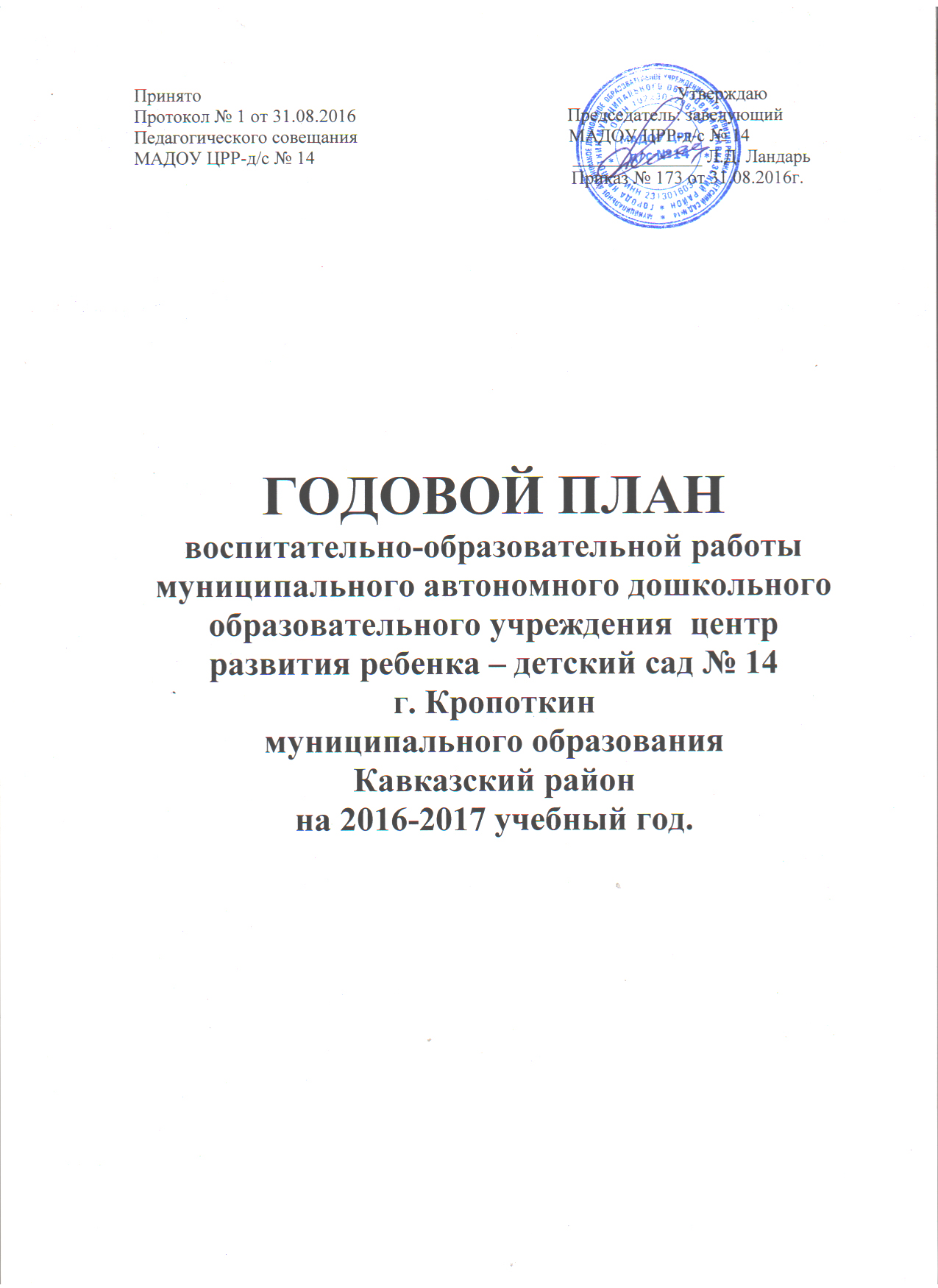 Проблемно-ориетировочныйанализ образовательной деятельностиМАДОУ ЦРР-д/с № 14 за 2015-2016 учебный год.Муниципальное автономное дошкольное образовательное учреждение центр развития ребенка – детский сад № 14 расположено по адресу: 352380, РФ, Краснодарский край, Кавказский район, город Кропоткин, улица Гоголя, 151/улица 30 лет Победы, 24. (далее Центр)МАДОУ ЦРР-д/с № 14 осуществляет образовательную деятельность на основании лицензии № 0002464 серия 23Л01 от 30 июля 2013г., срок действия – бессрочно. В 2015-2016 г. в МАДОУ функционировало  14 групп, из них:  12 групп общеразвивающей направленности:-1 группа раннего возраста – от 2-х до 3-х лет;-11 групп дошкольного возраста.   2 группы компенсирующей направленности для детей с тяжелыми нарушениями речи.           Контингент воспитанников. Социальный статус воспитанников.II.ОРГАНИЗАЦИЯ ФИЗКУЛЬТУРНО-ОЗДОРОВИТЕЛЬНОЙ РАБОТЫ В МАДОУ.Физкультурно-оздоровительная работа в МАДОУ осуществляется в соответствии комплексной программой оздоровления детей  МАДОУ «Здоровячок»,  разработанной на основе  Примерной программы обучения и развития детей «Детство» под редакцией Т.И. Бабаевой, А.Г. Гогоберидзе, О.В. Солнцевой.Дополняют эту программу парциальные программы и методические пособия:«Здоровячок. Система оздоровления дошкольников» Т.С. Никанорова, Е.М. Сергиенко;«Школа мяча», Н.И. Николаева, СПб «ДЕТСВО-ПРЕСС», 2012 г.«Фитбол-гимнастика в детском саду» И.С. Веселова.«Подвижные игры для детей дошкольного возраста» Н.В. Карягина, Л.Х. Цеева.«Учите бегать, прыгать, метать, лазать» Е. Н. Вавиловой.«Система мероприятий по оздоровлению детей в ДОУ» М.Н. Кузнецова.«Стрельниковская дыхательная гимнастика для детей» М.Н. Щетинин.«Пальчиковая гимнастика для развития речи дошкольника» Л.П. Савина. Физкультурно-оздоровительную работу осуществляют инструктора  по физической культуре Егорова Г.А., Курбанова А.А. старшая медицинская сестра Негрецкая Т.В., ответственная за медицинское обслуживание детей, старшая медицинская сестра Трубицына Н.В., ответственная за организацию питания в МАДОУ. Работу по сохранению  психического  здоровья  детей осуществляет педагог-психолог Чепрасова Л.В.  В соответствии с ФГОС ДО работа осуществлялась по следующим направлениям для решения основных задач:• Охрана жизни и укрепления здоровья, повышение работоспособности и закаливания организма.• Воспитание физических качеств у детей.•организация совместной работы инструктора по физической культуре с воспитателем.• организация самостоятельной  двигательной  деятельности детей в режиме дня.•организация сотрудничества с родителями (законными представителями) воспитанников по вопросам физического развития и оздоровления     Для решения поставленных задача  в МАДОУ используется следующая модель физкультурно-оздоровительной работы с дошкольниками:• Физкультурные занятия.• Утренняя корригирующая, дыхательная, пальчиковая, пробуждающая гимнастики.• Физкультминутки и динамические паузы.• Подвижные, спортивные игры и упражнения в зале и на прогулке.• Закаливающие мероприятия.• Активный отдых (пешие переходы, физкультурные досуги и праздники, Дни здоровья). • Индивидуальная работа с детьми.         Созданы условия для проведения физкультурно-оздровительной работы:В МАДОУ имеется: - спортивная площадка, оснащённая беговой дорожкой, ямой для прыжков, щитами для метания, различными лестницами, рукоходами, турниками, площадкой для игры в баскетбол;- 4 музыкально - физкультурных зала, оборудованных в достаточном количестве мячами, скакалками, обручами, шнурами, стойками для прыжков в высоту, атрибутами для подвижных игр и др.- оборудование для закаливания, коррекции здоровья (дорожки здоровья, массажные коврики);- в каждой групповой комнате имеется физкультурный уголок с набором спортивного оборудования (кубы, мячи, скакалки, обручи, ребристые доски, массажеры, флажки, ленты, мешочки с песком для метания, кольцебросы, атрибуты для подвижных игр и т. п.),  рефлекторные дорожки.- медицинский и процедурный кабинет, изолятор, оснащенные необходимым оборудованием: ингаляторы, облучатель УФО-В,  ростометр, весы, приборы для измерения давления детей; имеются дезсредства, медикаменты, рекомендованные Министерством здравоохранения РФ для ДОУ.- методический кабинет, оснащенный различными пособиями, научно-популярной, педагогической литературой, методическими разработками, игровыми атрибутами и т.д.- кабинет педагога-психолога, оснащенный необходимым учебно-игровым и методическим материалом.         Физкультурно-оздоровительная МАДОУ  планируется с учетом результатов диагностики, индивидуальных особенностей состояния здоровья ребенка, перенесенных заболеваний, группы здоровья. Два раза в год (в начале и в конце) инструктора по ФК, проводят диагностику физического развития детей в каждой возрастной группе. Результаты отмечаются в сравнительных диагностических картах.     Согласно плану в сентябре 2015 и мае 2016  года была проведена диагностика уровня физической подготовленности. Использовались методики: младшие- средние группы (бег 10 метров с ходу, бег 30 метров со старта, бег 90 метров со старта, челночный бег 3*10 метров, равновесие «Фламинго», равновесие «Балерина», прыжки в длину с места, гибкость), старшие- подготовительные  группы (бег 10 метров с ходу, бег 30 метров со старта, бег 120 метров со старта, челночный бег 3*10 метров, равновесие «Фламинго», равновесие «Балерина», прыжки в длину с места, гибкость).  На начало учебного года обследовано 319 детей, а в конце года 306 детей.Из них на начало года: высокий уровень – 18 чел. (5,7%) средний уровень – 240 чел (75,2%) низкий уровень – 61 чел. (19,1%)Из них на конец  года: высокий уровень – 53 чел. (8,8 %) средний уровень – 226 чел (73,9%) низкий уровень – 27 чел. (17,3%)  По результатам диагностики в конце года, после проведения индивидуальных занятий, в сравнении с началом учебного года дети повысили показатели уровня физической подготовленности. В среднем высокий уровень увеличился на 4 %, средний уровень увеличился на 1 %, низкий уровень уменьшился на 5 %.Диагностическое  обследование  показывает  стабильность  выполнения программы  по физическому  воспитанию.    В каждой возрастной группе имеется паспорт здоровья, включающий исходные данные о состоянии здоровья и уровне физического развития каждого ребенка.               Большую роль в развитии ребенка играет окружающая обстановка, взаимоотношения детей и взрослых. Это своего рода косвенная психотерапия. Охрану нервной системы детей обеспечивают качественное  проведение режимных моментов, индивидуальный подход к каждому ребенку. Начиная со старшего возраста, педагогом-психологом Чепрасовой Л.В. ведутся уроки психологического здоровья, предусматривающие развитие психических процессов, эмоционально-волевой и личностной сферы.  Основные формы работы психолога с детьми - подгрупповые и индивидуальные занятия, психогимнастика. 	Положительное эмоциональное  состояние поддерживается доброжелательными взаимоотношениями детей и взрослых, интересной разнообразной детской деятельностью, повышением двигательной активности ребенка в течение дня. Хорошему самочувствию способствует продуманный подбор и педагогически  целесообразное размещение  игрового материала, зон уединения и т.д.         В течение года для воспитанников проводятся физкультурные праздники, развлечения (праздник, посвященный Дню Знаний ; праздник осени (октябрь);праздник, посвященный Дню Матери (ноябрь);«Зимние забавы» (декабрь); «праздник посвященный Дню Защитника Отечества (февраль) и др.)      В течение года педагогический коллектив работал над задачей внедрения метода проекта в образовательную деятельность по различным направлений. Использование метода проекта в организации оздоровительной работы позволило повысить эффективность физкультурно-оздоровительной работы с детьми, обогатить развивающую предметно-пространственную среду, привлечь  внимание  родителей к проблеме здоровья  своих детей, помочь им организовывать оздоровительную работу в семье.	В течение года были реализованы следующие оздоровительные проекты: «Наше поколение выбирает здоровый образ жизни», (группа «Березка»), «Закаляйся, будь здоров!» (группа «Ромашка»);«Очень глазки нам нужны, глазки с детства береги!» (группа «Вишенка»);«Наши ножки по дорожке!» (группа «Рябинка»);«Учимся дышать!» (группа «Василек»);«Приосанься!» (группа «Белочка»);«Наши пальчики играют» (группа «Цыпленок»);«Наши пальчики играют» (группа «Родничок»).     В рамках реализации проектов были оформлены стенгазеты «Здоровье береги смолоду», «Наше поколение выбирает здоровый образ жизни», «Наши органы- наши помощники» , «Если хочешь быть здоров - закаляйся», папки-передвижки, бюллетени по вопросам физического воспитания и развития.     Для обеспечения полноценной совместной работы специалистов и воспитателей по физическому воспитанию дошкольников проводились беседы и консультации  для  воспитателей: «Игры и упражнения для малоподвижных детей»,«Закаливание детей дошкольного возраста», «Практические советы по правильной организации прогулки»,«Как сделать зарядку любимой привычкой ребенка», «Здоровьесберегающие технологии в образовательном процессе ДОУ и семьи» др.       На сайте МАДОУ в разделе «Методическая копилка»  специалисты по физической культуре размещают разнообразный методический и консультативный материал для педагогов и родителей: «Игры при заболеваниях дыхательной системы», «Физические упражнения для коррекции и развития мелкой моторики рук», «Подвижные игры для часто болеющих детей», конспекты праздников и развлечений  и др.         В МАДОУ в 2015-2016 году была организована работа по реализации программ дополнительной направленности  в форме кружковой деятельности:-кружок «Здоровячок» для часто болеющих детей.-кружок «Фитбол-гимнастика» для профилактики нарушений осанки.     Деятельность кружков осуществлялась  на основе рабочих программ, разработанных специалистами с учетом особенностей здоровья детей, условий МАДОУ.; в процессе наиболее привлекательных видов деятельности с использованием современных оздоровительных технологий.      Инструктором Курбановой А.А. разработан индивидуальный маршрут развития ребенка с ОВЗ. Основной целью данного маршрута было  помочь ребенку в освоении основных видов движений ребенка, таких как: ходьба, бег, прыжки, лазание, метание. Были использованы упражнения на развитие мелкой моторики рук, на расслабление. В результате проведенной работы удалось достичь положительного результата.      Целенаправленная работа всех сотрудников по созданию оптимальных условий для пребывания воспитанников в детском саду помогает успешному осуществлению физкультурно-оздоровительной работы. Вывод: в результате комплексного решения физкультурно-оздоровительных задач удалось добиться положительных результатов. Большинство детей уходят в школу с хорошей физической подготовкой, правильной осанкой, хорошим зрением. Они активны, подвижны, умело организуют самостоятельную двигательную активность. Учителя отмечают высокую работоспособность детей, быструю адаптацию.Необходимо в следующем 2016-2017 учебном году продолжить работу по  внедрению  современных оздоровительных технологий,  направленных на сохранение и укрепление физического и психического здоровья детей в течение всего времени пребывания воспитанников в МАДОУ; повысить уровень знаний детей о собственном организме, о соблюдении норм здорового образа жизни; совершенствовать формы взаимодействия специалистов, воспитателей, родителей по вопросам сохранение и укрепление физического и психического здоровья детей.   III. ОГАНИЗАЦИЯ МЕДИЦИНСКОГО ОБСЛУЖИВАНИЯ ВОСПИТАННИКОВ.       С 1 января 2015 года  в соответствии со статьей 41 Федерального закона от 29 декабря 2012 года  № 273-ФЗ «Об образовании в Российской Федерации», статьей 54 Федерального закона от 21 ноября 2011 года  № 323-ФЗ «Об основах охраны здоровья граждан в Российской Федерации», в целях организации  оказания медицинской помощи обучающимся в организациях, осуществляющих образовательную деятельность:  оказание первичной медико-санитарной помощи воспитанникам в МАДОУ осуществляется  МУЗ Кропоткинская городская больница МО Кавказский район»  в соответствии с Приказом Министерства здравоохранения РФ от 5 ноября 2013 г. N 822н «Об утверждении Порядка оказания медицинской помощи несовершеннолетним, в том числе в период обучения и воспитания в образовательных организациях».         Медицинское обслуживание – это организационно-медицинская работа, которая обеспечивает проведение медицинских осмотров воспитанников, профилактических и оздоровительных мероприятий, медико-педагогической коррекции; санитарно-просветительская работа, включающая консультирование семей по вопросам физического развития, укрепления и сохранения здоровья ребенка; взаимодействие с учреждениями здравоохранения по вопросам оказания медицинской помощи воспитанникам, внедрения эффективных форм профилактики и оздоровления воспитанников дошкольного возраста.Задачами медицинского обслуживания в МАДОУ являются:-Получение объективной информации о физическом состоянии и здоровье воспитанников.-Анализ физического,  нервно-психического развития и здоровья воспитанников для планирования профилактических и оздоровительных мероприятий. -Осуществление эффективной организационно-медицинской работы в Учреждении, своевременное внесение соответствующих коррективов в медицинское обслуживание воспитанников с учетом их возрастных и индивидуальных особенностей. - Проведение консультативно-просветительской работы с работниками ДОО и семьями воспитанников по вопросам физического развития и оздоровления воспитанников.      Медицинское обслуживание в МАДОУ осуществляется врачом-педиатром Тютюновой Александрой Ивановной и медсестрой  Негрецкой Татьяной Васильевной.       Для работы медицинского персонала в МАДОУ предоставляется специально оборудованный медицинский блок, который включает кабинет медсестры и врача, процедурный кабинет, изолятор. Медицинский блок оснащен всем необходимым  оборудованием и лекарственными препаратами.  Наличие медицинского  блока позволяет проводить врачебные осмотры, консультации родителей, педагогов,  обслуживающего персонала, лечебно-профилактическую работу с воспитанниками, просветительскую работу с родителями и различными категориями работников МАДОУ        Для  осуществления  медицинского обслуживания воспитанников  в МАДОУ, разработан план организационно-медицинской работы с учетом эффективных оздоровительных технологий и рекомендаций современной медицинской науки.         Для организации полноценного сбалансированного питания воспитанников  медицинским персоналом разработано десятидневное меню, включающее все необходимы питательные вещества. Для детей предусмотрен 2-ой дополнительный завтрак.          Вакцинация воспитанников проводится в соответствии с графиком и согласием родителей (законных представителей)         Медицинский персонал  МАДОУ осуществляет динамическое медицинское наблюдение за физическим развитием и ростом детей; антропометрические измерения воспитанников; распределение детей на медицинские группы; медицинский осмотр  иммунопрофилактику (совместно с врачом-педиатром); оказание первой медицинской помощи при возникновении несчастных случаев; наблюдение за самочувствием и физическим состоянием детей после прививок и на физкультурных занятиях; дифференциацию детей по группам для занятий физической культурой в целях профилактики и коррекции имеющихся нарушений; выявление заболевших детей, своевременную их изоляцию; информирование администрации и педагогов ДОУ о состоянии здоровья детей, рекомендуемом режиме для воспитанников с отклонениями в состоянии здоровья, заболеваниях острыми инфекциями, гриппом, энтеробиозом и т. д.;       В МАДОУ осуществляется тесная связь по вопросам оздоровления воспитанников  с коллективом сотрудников и с родительской общественностью. Медицинский персонал  проводит консультации по вопросам физического развития и оздоровления детей; консультативно-просветительскую работу с педагогами, родителями (или законными представителями) по вопросам физического развития детей, воспитания здорового образа жизни, профилактики инфекционных заболеваний, адаптации детей; мероприятия по профилактике и предупреждению заболеваний (витаминизация, фитотерапия и др.);работу с воспитанниками и работниками ДОУ по формированию здорового образа жизни.  Физкультурно-оздоровительная и образовательная деятельность в МАДОУ находится под строгим медицинским контролем. Медицинский персонал  контролирует режим физических нагрузок детей с учетом их возрастных и индивидуальных возможностей;двигательную активность детей на физкультурных занятиях и в течение дня; организацию и проведение закаливающих мероприятий; качество организации питания детей; санитарно-гигиенические условия осуществления образовательного процесса; соблюдение правил личной гигиены детьми и работниками МАДОУ; соблюдение обслуживающим и техническим персоналом санитарно-эпидемиологического режима.  Мониторинг медицинского обслуживания в 2015-2016 году позволил выявить следующие результаты.             Распределение по группам здоровья в   2015-2016 г учебном году.             Данные углубленного медицинского осмотра в 2015-2016 г.             Количество пропущенных дней на одного ребенка.Вывод: совместная работа воспитателей, специалистов, родителей по вопросам оздоровления и укрепления физического развития, использование в воспитательно-образовательном процессе оздоровительных технологий позволила снизить уровень заболеваемость детей в 2015-2016 учебном году  г. на 0,3%;Увеличилось количество детей, имеющих I группу здоровья на 21%; количество детей со II группой здоровья уменьшилось на 19%, с III группой здоровья на 0,7 %.               IV. ОРГАНИЗАЦИЯ КОРРЕКЦИОННОЙ РАБОТЫ В МАДОУ.Психологическое благополучие дошкольников в МАДОУ  обеспечивает педагог-психолог Людмила Викторовна  Чепрасова.       Основная  цель деятельности педагога – психолога МАДОУ - обеспечение психологического здоровья детей. Психологическое здоровье предполагает здоровье психическое, в основе которого лежит полноценное психическое развитие ребенка на всех этапах детства.  В соответствии с поставленной целью в 2015-2016 учебном году были поставлены следующие задачи: -реализация в работе с детьми возможности развития каждого возраста;-развитие  индивидуальных особенности ребенка;- создание  благоприятного для развития каждого ребенка климата в детском саду;- оказание  своевременной  психологической помощи, как детям, так и их родителям, воспитателям.Основные направления   деятельности педагога - психолога  в 2015-2016 г.было: психологическое просвещение, психологическая профилактика, психологическое консультирование, психологическая диагностика, психологическая коррекция.   В результате проведенного анкетирования родителей воспитанников МАДОУ  стало ясно, что в обществе недостаточно распространены психологические знания, не всегда выражена психологическая культура, предполагающая интерес к другому человеку, уважение особенностей его личности, умение и желание разобраться в своих собственных отношениях, переживаниях, поступках. В педагогических коллективах так же, как и семьях, возможны конфликты. Поэтому для  повышения  уровня психологической культуры  педагогов, родителей в течение года проводились консультации, тренинги по обмену опытом воспитания детей, преодоления конфликтных ситуаций, оформлены памятки, бюллетени. На родительских собраниях педагог –психолог знакомила родителей с основными закономерностями и условиями благоприятного психического развития ребенка, популяризовала и разъясняла результаты психологических исследований.Необходимо продолжать работу по  формированию потребности у педагогов, родителей  в психологических знаниях и желание использовать их в работе с ребенком или в интересах развития собственной личности.  За помощью к педагогу- обращаются педагоги. Воспитатели часто обращаются к психологу по следующим вопросам: причины трудностей в усвоении детьми программ обучения (подготовка к школе), нежелание и неумение детей заниматься, эмоциональные, личностные нарушения, конфликтные отношения с другими детьми. Педагог-психолог организует индивидуальное консультирование, беседы, семинары.       Большое внимание в МАДОУ уделяется психологической профилактике. В МАДОУ создан психолого-медико-педагогический консилиум, деятельность которого направлена на сохранение, укрепление и развитие психологического здоровья детей на всех этапах дошкольного детства,  соблюдение  психологических условий, необходимых для полноценного психологического развития и формирования личности ребенка на каждом возрастном этапе, своевременное выявление таких особенностей ребенка, которые могут привести к определенным сложностям, отклонениям в интеллектуальном и эмоциональном развитии, в его поведении и отношениях. В течение года проводятся заседания ПМПк педагог-психолог совместно со специалистами МАДОУ разрабатываются индивидуальные маршруты детей с особенностями развития разных возрастов с учетом особенностей каждого возрастного этапа;  выявляет такие психологические особенности ребенка, которые могут в дальнейшем обусловить возникновение определенных сложностей или отклонений в его интеллектуальном и личностном развитии.  На заседаниях ПМПк заслушиваются отчеты о реализации индивидуальных маршрутов, проводится их корректировка для  предупреждения возможных осложнений в психическом развитии и становлении личности детей в связи с их переходом на следующую возрастную ступень.    В  2015-2016 г. продолжил свою деятельность консультативный пункт «Поддержка» для родителей воспитанников, не посещающих детский сад. Родители часто обращаются с проблемами: как готовить детей к школе, отсутствие у детей выраженных интересов, плохая память, неорганизованность, несамостоятельность, агрессивность, повышенная возбудимость или робость, боязливость; другими словами, имеется в виду все то, что принято обозначать словами «трудный ребенок». В течение года консультативную помощь  педагога-психолога Чепрасовой Л.В., учителя-логопеда Киселевой Э.А. получили 5 чел.     В деятельности педагога- психолога значительное место занимает диагностика.Задача психодиагностики - дать информацию об индивидуально-психических особенностях детей, которая была бы полезна им самим, а также воспитателям, родителям.    Объектом исследования в МАДОУ являются дети средних, старших и подготовительных групп, предметом исследования являются - познавательная сфера, эмоционально-волевая сфера.Психологическое обследование детей посещающих детский сад проводится не только в целях диагностики уровня развития познавательной сферы, но и для выявления характеристик поведения, существенно влияющих на адаптацию ребенка в обществе, возможности его обучения, общения, деятельности.    Для психодиагностического исследования были разработаны диагностические комплексы:- «Оценки уровня психического развития детей 5-7 лет» (диагностика уровня развития познавательных процессов);-Оценка уровня сформированности наглядно-обратного мышления. Методика «Раздели на группы».-Исследование элементов словесно-логическою мышления. Методика «Исключение предмета».-Оценки развития речи. Методика «Назови слова».-Оценка объема внимания. Методики: «Запомни и расставь точки», «Проставь значки»-Оценка уровня восприятия. Методики: «Включение в ряд». «Разложи на листе»,-Исследование объема памяти. Методики: «10 слов»,« 10 картинок».-Исследование уровня воображения. Методика «Дорисовывание фигур».      Для диагностики предпосылок учебной деятельности используется комплекс методик, состоящий из:-  диагностики умения ориентироваться на систему требований - методика "Бусы", - умения ориентироваться на образец - методика "Домик", - умения действовать по правилу - методика "Узор", - уровня развития произвольности - методика "Графический диктант".Изучая уровень готовности к обучению в школе использовались следующие диагностические методики:- методика «Определение мотивов учения»;- Методика «Изучения психосоциальной зрелости детей»;- тест Керна-Йирасика- определение степени «школьной зрелости».Педагог-психолог  в своей работе использует программы:1. И.Л.    Арцишевской        «Психологический    тренинг    для будующих первоклассников» Овсянникова Н.А. «Компилятивная программа коррекционно-развивающих занятий с детьми старшего дошкольного возраста»2. Вежновец И.Н. «Развитие познавательной сферы старших дошкольников»3. Ю.В. Останковой «Развитие произвольной познавательной деятельности у детей 6 лет».4. А.Л.Сиротюк «Синдром дефицита внимания с гиперактивностью».5. Мешавкина О.Е. «Индивидуальная коррекционно-развивающая программа для дошкольников с ДЦП»Применение данных программ на практике показало динамический результаты.     Сравнивая полученные результаты можно судить о существенном различии развития познавательных процессов, психической и личностной готовности детей к школьному обучению.       По итогам диагностической работы  получены следующие результаты:       «Готовность детей к обучению в школе»: (111 чел.)      «Мотивация обучения»(111 чел.)    «Сформированность навыков учебной деятельности» (111 чел.):«Оценка уровня психического развития детей» подготовительных групп (обследовано 96 человек).    «Оценка уровня психического развития детей» старших групп (обследовано 96 человек)           На основании диагностических результатов: составлялись психолого-педагогические заключения по материалам психологического обследования с целью ориентации педагогов и родителей в проблемах личностного и социального развития детей; были сформированы подгруппы для коррекционно-развивающей работы; разработаны индивидуальные образовательные маршруты для детей в соответствии с уровнем их психического развития.             Вывод: в результате коррекционно-развивающей работы  за 2015-2016 учебный  год получен  положительный результат в развитии познавательной деятельности, которая позволила детям овладеть коммуникативными навыками (в соответствии с возрастом), снизить уровень тревожности, эмоционального беспокойства. Способствовала комфортному пребыванию ребенка в детском саду.             Необходимо в следующем учебном году продолжить коррекционно-развивающую работу по развитию познавательной сферы, эмоционально-волевой сферы с детьми, имеющими высокий и низкий уровни тревожности; разработать в помощь педагогам тематику родительских собраний, конспекты занятий и бесед соответствуя возрастной группе детей.          V. ОРГАНИЗАЦИЯ   КОРРЕКЦИОННОЙ ДЕЯТЕЛЬНОСТИ В ГРУППАХ КОМПЕНСИРУЮЩЕЙ НАПРАВЛЕННОСТИВ сентябре 2015-2016 г. были открыты 2  группы компенсирующей направленности для детей с тяжелыми нарушениями речи, которые посещали 34 ребенка.  Коррекционная работа с детьми -логопатами  Киселевой Э.А. и Семененя В.В. осуществлялась  в соответствии с ФГОС ДО и  основной образовательной программой дошкольного образования МАДОУ. Перспективное планирование разработано с учетом авторской программы О.С. Гомзяк «Комплексный подход к преодолению ОНР у детей старшего дошкольного возраста». Для каждого ребенка на основании логопедического обследования, с учетом индивидуальных особенностей, особенностями речевого заключения разрабатывался индивидуальный образовательный маршрут для преодоления   речевых нарушений.  Индивидуальные программы решали следующие задачи:- формирование и развитие фонематического слуха;- коррекция звуковосприятия и звукопроизношения;- предупреждение и преодоление трудностей речевого развития;- развитие навыков коммуникативного общения.       Коррекционная работа строится  на основе интеграции работы учителей-логопедов, педагога-психолога с воспитателями, родителями.  Интеграция работы специалистов позволила повысить качество учебно-воспитательной работы как с детьми, имеющими речевые нарушения, так и благотворно повлияла на детей без речевой патологии.   Специалисты посещают открытые занятия воспитателей  по развитию речи, проводят индивидуальное консультирование, просветительскую работу среди педагогов о важности профилактики и коррекции речевых нарушений. Логопеды принимают участие в экспресс – обзорах групп для выявления детей с нарушениями речи, участвуют в работе ПМПк МАДОУ и  районного Центра диагностики и коррекции речевых нарушений .Учителя-логопеды ведут просветительную работу среди родителей:- осуществляют индивидуальное консультирование родителей для оказания современной логопедической помощи детям;- участвуют в родительских собраниях и проводят экспресс выступления.- проводят логопедическое обследование по запросам родителей и в присутствии родителей;- оформляют информационные листки для обратной связи с родителями.    Также принимают участие в работе консультативного пункта «Поддержка» для детей , не посещающих МАДОУ. Учителя – логопеды проводят логопедическое обследование по запросам родителей и в присутствии родителей; осуществляют консультирование родителей по интересующим их вопросам.В результате коррекционной работы  в массовые школы выпущены с чистой речью 16 детей; 13 детей остались для продолжения  коррекционной работы в 2016-2017 г.Результаты  коррекционной работы  учителей –логопедовКиселевой Э.А. и Семененя В.В.за  2015-2016 учебный год.VI.   КАДРОВЫЙ ПОТЕНЦИАЛ МАДОУ.     МАДОУ-  это живой творческий союз педагогов, родителей  и детей, где малыши воспитываются в атмосфере доброжелательности, внимания и любви.  стремящийся к развитию, ищущий новые возможности, создающий необходимые условия для удовлетворения потребностей ребенка, семьи, общества. Сегодня предъявляются особые требования к профессиональной деятельности педагогов,  как со стороны администрации  дошкольного учреждения, так и со стороны самих воспитанников и их родителей.Профессиональное мастерство и творческий потенциал  способствует созданию индивидуального педагогического «почерка» коллектива. Здесь трудится дружный коллектив единомышленников.  С детьми работают учителя-логопеды, музыкальные руководители, педагог-психолог, инструктор по физической культуре, педагоги дополнительного образования.     В 2015-2016 г. была поставлена цель- создание условий для обеспечения профессионального развития педагогов и формирования творчески работающего коллектива педагогов-единомышленников. Решался ряд задач:1.Разработать системный подход к организации непрерывного образования и повышения квалификации педагогов (горизонтальное и вертикальное).2. Повысить мотивацию педагогов для участия в конкурсном движении.3. Активизировать творческий потенциал педагогов по обобщению передового педагогического опыта и его распространения.          Повышение квалификации и педагогического мастерства педагогов  является обязательным направлением работы для стимулирования целенаправленного, непрерывного повышения эффективности и качества педагогической деятельности. Система повышения квалификации всех специалистов на уровне МАДОУ включает    прохождение курсовой подготовки, посещение районных  на базе МАДОУ методических практически-ориентировочных мероприятий. В период 2013-2016 г. курсовую подготовку на тему «Концептуальные основы введения государственного образовательного стандарта дошкольного образования» прошли 91% всех специалистов МАДОУ.      В 2016-2017 г.  планируется 100% прохождение курсовой подготовки.     В 2015-2016 г. прошли процедуру соответствия занимаемой должности «воспитатель» - 1 чел,  аттестованы на 1 квалификационную категорию  по должности «воспитатель» 8 человек, на высшую квалификационную категорию по должности  «педагог-психолог»-1 человек.     В  2015-2016 г. в  районных конкурсах профессионального мастерства участвовали педагог-психолог Чепрасова Л.В.(конкурс «Педагог-психолог 2016»), воспитатель Быченко Н.В. (конкурс «Воспитатель года 2016), в конкурсе «Инновации в образовании» участвовали педагог дополнительного образования Кравцова Н.Ю., Инструктор по ФК Курбанова А.А. Материалы передового педагогического опыта Кравцовой Н.Ю. на тему «Повышение экологической воспитанности через ознакомление старших дошкольников с природой родного края» занесены в муниципальный банк ППО.    В 2015-2016г. педагогический коллектив пополнился молодыми кадрами. Была организована «Школа молодого педагога». Работа  с молодыми педагогами осуществлялась по трем направлениям: «Заместитель заведующего по ВМР  – молодой специалист». Цель: создание условий для легкой адаптации молодого специалиста в работе, обеспечение его необходимыми знаниями, умениями, навыками;«Молодой специалист – ребенок и его родитель». Цель: формирование авторитета педагога, уважения, интереса к нему у детей и их родителей;«Молодой специалист – коллега». Цель: оказание всемерной поддержки со стороны коллег. За каждым молодым педагогам был закреплен наставник, оказывающий практическую, методическую помощь при организации образовательной деятельности, режимных  моментов, составления  календарно-тематических планов и др. Молодые педагоги посещали занятия  профессионального мастерства, организованные районным методическим центром. Это позволило молодым специалистам приобрести уверенность в своих силах, легко адаптироваться в новом коллективе,  успешно справиться с поставленными задачами в 2015-2016 учебном году.        Для успешного введения в работу МАДОУ различных инноваций, для реализации в новых условиях поставленных задач педагоги должны обладать необходимым уровнем и профессиональной компетенции, и профессионализма.       В 2015-2016 учебном году педагогический коллектив работал над проблемой освоения и внедрения  в образовательный процесс современных образовательных технологий,  обеспечивающих сотворчество взрослых и детей, ориентированного на интересы и возможности каждого ребенка и учитывающего социальную ситуацию его развития, а именно  технологию проектной деятельности.  Метод проектной деятельности  реально изменил, обогатил, развил, оптимизировал функционирование образовательного учреждения, оказал направляющее влияние на педагогический процесс. Значительно возросла методическая активность педагогов, активизировалось их взаимодействие внутри учреждения. Через взаимодействие педагогов и детей в рамках реализации проектов развился творческий характер деятельности, что обеспечило развитие у воспитанников кругозора, самостоятельности, развитие нравственно-ценных, дружеских взаимоотношений.   Метод проектной деятельности позволил дать родителям возможность участвовать в жизни группы  и МАДОУ, способствовал развитию взросло-детского коллектива, социализации дошкольников. У родителей появилось новое положительное отношение к МАДОУ, положительная оценка его деятельности.Однако не все педагоги МАДОУ используют метод проектов в образовательной деятельности для повышения качества воспитания и образования воспитанников. Поэтому необходимо разработать Положение о проектной деятельности, включающее основные направления деятельности педагогов по использованию проектной деятельности в работе с детьми являющее обязательным.    Необходимо в 2016-2017 году  конструировать эффективность деятельности педагогического коллектива МАДОУ по развитию инновационного потенциала как динамический процесс, характеризующийся преемственностью его этапов в соответствии с содержанием, формами и методами работы, нацеленными на развитие инновационного потенциала педагогического коллектива МАДОУ: последовательно развивать восприимчивость педагогов к новшествам; обеспечивать их подготовленность к освоению новшеств; повышать уровень новаторства и творческой активности воспитателей в коллективе; обеспечивать психолого-педагогические и организационно-педагогические условия развития  инновационного потенциала коллектива МАДОУ.ешался ряд задач:     Анализ кадрового состава можно представить в следующем виде.                    VII. ОРГАНИЗАЦИЯ ОБРАЗОВАТЕЛЬНОГО ПРОЦЕССА В МАДОУ.       В 2015-2016 учебном  году  в МАДОУ была реализована  Основная образовательная программа дошкольного образования, разработанная на основе примерной основной образовательной  комплексной программой развития и обучения детей в детском саду «Детство» » /В.И. Логинова, Т.И. Бабаева, Н.А. Ноткина и др.; под редакцией Т.И. Бабаевой, З.А. Михайловой, Л.М. Гурович: СПб.: Детство Пресс, 2014 г.       Для полной реализации поставленных задач были использованы следующие парциальные программы: О.С. Ушакова «Программа   развития речи детей  дошкольного возраста в детском саду»; О.С. Ушакова «Знакомим с литературой детей 5-7 лет»; О.А. Воронкевич «Добро пожаловать в экологию»;И.А. Лыкова «Изобразительная деятельность в детском саду».и педагогические технологии по основным направлениями:Познавательное развитие: А.В Аджи «Конспекты интегрированных занятий в подготовительной группе»; О.Ф. Горбатенко «Комплексные занятия с детьми 4-7 лет»; В.Н. Волчкова  «Занятия. Познавательное развитие»; Л.Н. Вахрушева «Воспитание познавательных интересов»; Е.А. Мартынова  «Организация опытно-экспериментальной работы 2-7 лет»; В.К. Полынова «Основы безопасной жизнедеятельности детей»;  О.А. Соломникова «Занятия по формированию элементарных экологических  представлений»;  Т.М. Бондаренко «Экологические занятия с детьми»; С.Н. Николаева «Методика экологического воспитания в детском саду»;  Л.Н.Коротовских «Планы-конспекты занятий по развитию математических представлений у детей дошкольного возраста»; Д.Г. Шумаева «Как хорошо уметь читать»; Л.Е. Журова, Н.С. Васнецова «Обучение дошкольников грамоте».Речевое развитие: Социально-коммуникативное развитие: Л.Л. Мосалова «Я и мир»; Н.В. Алешина «Ознакомление дошкольников с окружающей и социальной действительностью»; Л.М. Шипицына «Азбука общения»; О.Ф Горбатенко «Социальный мир»;  А.Я. Ветохина  «Нравственно-патриотическое воспитание детей»; А.А. Кондрыкинская «Занятия по патриотическому воспитанию в детском саду»; Л.В. Белкина «Адаптация детей раннего возраста»Художественно-эстетическое развитие:  Г.С. Швайко «Занятия по изобразительной  деятельности в детском саду»; Е.В. Полозова «Продуктивная деятельность с детьми младшего возраста»;  В.Н. Волчкова «Комплексные занятия по изобразительной деятельности»; Н.Н. Леонова «Художественное творчество»;  Т.Г. Казакова  «Развивайте у дошкольников творчество»;  Д.Н. Колдина «Лепка в детском саду»;  З.В. Лиштван «Конструирование»;  Л.В. Куцакова «Занятия по конструированию из строительного материала»; Е.В. Фешина «Лего-конструирование»;  Е.А. Янушко «Лепка с детьми раннего возраста».Физическое развитие: Л.И. Пензулаева  «Физкультурные занятия с детьми»;Л.Д, Глазырина «Физкультурные занятия с детьми 3-6 лет»;С.П. Громова «Здоровый дошкольник»;К.К. Утробина «Занимательная физкультура»;М.Ю. Картушина «Быть здоровыми хотим»,О.Н. Моргунова «Физкультурно-оздоровительная работа в ДОУ».     Программно-методическое обеспечение образовательного процесса обеспечивает физическое, познавательное, речевое, социально-коммуникативное, художественно-эстетическое развитие воспитанников. С одной стороны, предусмотрено использование образовательных программ, обеспечивающих разностороннее развитие ребенка на уровне требований государственного стандарта, а с другой, превышающих его по всем направлениям развития ребенка.    По результатам мониторинга, проводимого в декабре 2015 г., мае 2016 г.  Основная  образовательная  программа дошкольного образования МАДОУ ЦРР-д/с № 14 на 2015-2016 учебный год выполнена на 100%.     Содержание образовательной  деятельности в МАДОУ осуществляется в соответствии с направлениями развития ребенка, представленными в пяти образовательных областях:-«Социально-коммуникативное развитие»-«Познавательное развитие»-«Речевое развитие»-«Художественно-эстетическое развитие»-«Физическое развитие».    Образовательная деятельность физкультурно-оздоровительного и эстетического цикла занимает не менее 50% общего времени, отведенного на образовательную деятельность.    Образовательный процесс в МАДОУ строится:- на использовании инновационных педагогических технологий, направленных на партнерство, сотрудничество педагога и ребенка;-на адекватных возрасту детей формах работы; - в процессе организации различных видов детской деятельности и культурных практик. -с учетом принципа интеграции образовательных областей и комплексно-тематического принципа построения воспитательно-образовательного процесса, что обеспечивает целостное представление детей об окружающем мире, возможность освоения информации через разные каналы восприятия- зрительный, слуховой, кинестетический;    Образовательная  деятельность  в разных возрастных группах осуществляется в соответствии с учебным планом и расписанием образовательной деятельности, утвержденным приказом заведующего МАДОУ. Учебная нагрузка определена в соответствии с требованиями СаНПин, соблюдается  время отдыха  и чередование между различными видами образовательной деятельности.    Основная образовательная программа МАДОУ  содержит вариативную часть, формируемую участниками образовательного процесса.     Цели и задачи  деятельности МАДОУ по реализации  вариативной части определены на основе анализа ФГОС, программы «Детство», предшествующей педагогической деятельности, потребностей детей и родителей, регионального компонента.       В 2015-2016 учебном году  в вариативную часть Основной образовательной программы дошкольного образования были включены программы по поликультурному образованию  и по формированию у детей любви к родному краю (краеведение). Проведенный мониторинг знаний детей показал правильность выбора данных программ: у детей сформированы знания и представления о культуре своего народа, народов мира, об исторических корнях, традициях, обычаях кубанского казачества.      МАДОУ осуществляет, в том числе и за счет средств физических и юридических лиц, следующие виды деятельности, не являющиеся основными:образовательная деятельность по дополнительным образовательным программам;организация и работа различных кружков, студий, групп по обучению и приобщению детей к знанию мировой культуры, художественно-эстетического, научного, технического и прикладного творчества.     Реализацию дополнительных программ осуществляют педагоги дополнительного образования по экологии, изобразительной деятельности, по физической культуре в форме кружков, секций. В 2015-2016 г. функционировали следующие кружки:- кружок «Народная кукла» (художественно-ручной труд);-кружок «Юные исследователи» (опытно-экспериментальная деятельность);-кружок компьютерной грамотности «Грамотей-ка»-секция фитбол-гимнастика;-секция «Не-болейка»(работа с ЧБД).        На каждый вид дополнительного образования разработаны  учебные планы, рабочие    программы, ведется анализ их эффективности.     Итоговый показатель (среднее значение по МАДОУ) сформированности интегративных качеств дошкольников МАДОУ по различным направлениями развития в 2015-2016г.Мониторинг детского развития, проведенный вначале года (сентябрь 2015 г.) и в конце (май 2016 г.)  показал, что планируемы результаты по освоению Основной образовательной программы дошкольного образования на 2015-2016 г. в основном выполнен. Уровень развития интегративных качеств по направлениям развития  детей увеличился в конце года по сравнению с началом года  в среднем на 10%Проведенный мониторинг детского развития позволил выделить проблемы в воспитательно-образовательной работе  и  определить направления в работе с детьми на следующий год.VIII. ОСОБЕННОСТИИВЗАИМОДЕЙСТВИЯ ПЕДАГОГОВ И РОДИТЕЛЕЙ (ЗАКОННЫХ ВОСПИТАТЕЛЕЙ).Непременным условием индивидуализации образовательного процесса является организация взаимодействия с родителями воспитанников. МАДОУ осуществляет координацию в воспитании и обучении детей с их родителями (законными представителями).Цель деятельности МАДОУ – активное  участие родителей (законных представителей) в образовательном и воспитательном процессе.    Родители принимают участие в проведении мониторинговых исследований( анкетирование, социологические опросы, «Родительская почта».    Большую помощь  родители оказывают в создании условия для организации образовательной деятельности: участвуют в субботниках по благоустройству территории, в проведении ремонтных работ, в пополнении развивающей предметно-пространственной среды.   Педагоги используют разнообразные формы работы по привлечению родителей  в просветительской деятельности, направленной на повышение педагогической культуры, расширение информационного поля родителей (оформление стендов, папок –передвижек, семейных и групповых фотоальбомов, фоторепортажи «Из жизни группы», «Копилка добрых дел», «Мы благодарим», памятки. Педагоги оказывают индивидуальную педагогическую помощь родителям (проводят консультации, мастер-классы, совместные выставки). Организуют круглые столы, деловые игры по обмену  опыта семейного воспитания.   Большую работу коллектив МАДОУ проводит по вовлечению родителей в единое образовательное пространство, направленное  на установление  сотрудничества и партнерских отношений между педагогами , воспитанниками и родителями:-родители  участвуют в работе органов самоуправления;-функционирует Совет родителей МАДОУ;-родители имеют право присутствовать в МАДОУ (посещать образовательную деятельность, консультироваться со специалистами), помогать в организации и проведении мероприятий, режимных моментов;- педагоги организуют работу с родителями (проводят общие и групповые родительские собрания, беседы, тематические выставки, семинары);- организуют совместные мероприятия  с участием воспитанников, педагогов и родителей (тематические вечера, семейные праздники);-используют новые формы обучения родителей педагогическим знаниям (деловые игры, семинары);-используют различные средства информации (печатные газеты для родителей «Наша жизнь», проводятся тематические выставки, оформляются специальные стенды, действует сайт МАДОУ).   Результаты анкетирования  родителей на тему «Качество образовательной деятельности в МАДОУ» показал, что  100% родителей удовлетворены качеством образовательных услуг, предоставляемых МАДОУ.  На сайте МАДОУ родители оставляют многочисленные  благодарственные отзывы о проведенных мероприятиях, совместных праздниках.       Коллектив педагогов ставит перед собой задачу и в дальнейшем развивать новые формы сотрудничества с родителями воспитанников с целью трансляции педагогических установок  МАДОУ: духовно-нравственное воспитание ребенка, формирование его личностной культуры, обогащение эмоционального опыта- главное направление работы.     IX. ОСОБЕННОСТИИ ВЗАИМОДЕЙСТВИЯ  С СОЦИУМОМ.          Для повышения качества воспитательно-развивающего процесса и реализации годовых задач МАДОУ сотрудничает с окружающим социумом. Цели взаимодействия способствуют разностороннему развитию воспитанников.                Внешние связи МАДОУ с другими организациями: - МУЗ ЦГБ, детская городская поликлиника;-детская музыкальная школа№1 им.Свиридова;-детская музыкальная школа№2;- детская художественная школа;- ДЮСШ «Юность»;- ПУ №8;- медицинский колледж;- ГОУ ЦДиК г. Кропоткин;- МОУ СОШ №2;- городской краеведческий музей-типография- библиотека им. Луначарского- дошкольные  учреждения района.            При взаимодействии с социумом наблюдается положительный результат в воспитании и развитии детей.  Совместно были проведены:- экскурсии в библиотеку им. Луначарского;- экскурсии в городской краеведческий музей;-экскурсии в типографию;-экскурсии  на телекомпанию «Вита»- тематические занятия с отрядом ЮИДД СОШ № 2;- праздник Масленицы;- праздник Спасы, Рождество;    Необходимым условием успешности нашей работы по формированию навыков безопасного поведения на дороге является сотрудничество детского сада с ГИБДД. Они участвуют в просмотрах открытых мероприятий по обучению дошкольников ПДД, выступает перед родителями на собраниях. Наши воспитанники с удовольствием общаются и обсуждают проблемы дорожного движения с инспектором ГИБДД.Организация взаимодействия с сотрудниками ГИБДД, общественными организациями является одним из основных направлений обучения детей дошкольного возраста правилам дорожного движения, которое позволяет расширять формы и методы в организации воспитательного процесса и повышать его эффективность. X. Обеспечение безопасности воспитанников.Обеспечение условий безопасности в МАДОУ выполняется  согласно локальными нормативно-правовыми актами: приказами, инструкциями, положениями.   Созданы все необходимые условия для обеспечения безопасности воспитанников и сотрудников. Территория огорожена забором, здание оборудовано автоматической пожарной сигнализацией, кнопкой тревожной сигнализации для экстренных вызовов, аварийным пожарным освещением, камерами видеонаблюдения, разработан протидиверсионный паспорт, планы основных мероприятий по обеспечению безопасности воспитанников.        Заключен договор с охранным предприятием ООО ККВ  «Кавказские пластуны»,  обеспечивающие  охрану воспитанников  во время пребывания их на территории МАДОУ.В соответствии с требованиями действующего законодательства по охране труда с сотрудниками систематически проводятся разного вида инструктажи: вводный (при поступлении на работу), первичный (с вновь поступившими), повторный, что позволяет персоналу владеть знаниями по охране труда и технике безопасности, правилами пожарной безопасности, действиям в чрезвычайных ситуациях. С воспитанниками проводятся беседы по ОБЖ, игры по охране здоровья и безопасности, направленные на воспитание у детей сознательного отношения к своему здоровью и жизни.  В каждой группе в уголках для родителей помещается информация о детских заболеваниях, мерах предупреждения, профилактических мероприятиях по детскому дорожно-транспортному и бытовому травматизму. Ежедневно ответственными лицами осуществляется контроль с целью своевременного устранения причин, несущих угрозу жизни и здоровью воспитанников и сотрудников.   Анализа выполнения запланированных мероприятий годового плана воспитательно-образовательной работы на 2015-2016 г.  представлен  в таблице.         Вывод:      На основе проведенного анализа образовательной деятельности,  коллектив МАДОУ  определил основные направления воспитательно-образовательной работы  на 2016- 2017 учебный год:-повышение педагогической компетентности педагогов  в построении образовательной деятельности на основе   современных образовательных технологий,  обеспечивающих сотворчество педагогов, родителей (законных представителей) и воспитанников, ориентированного на интересы и возможности каждого ребенка и учитывающего социальную ситуацию его развития;- формирование  основ валеологической культуры и основ здорового образа жизни у детей через познание ребенком себя и окружающего мира с использованием современных образовательных технологий (метода проектной деятельности);- повышение эффективности воспитательно-образовательной работы в МАДОУ по развитию речи и речевого общенияСентябрь  ОктябрьНоябрь.Декабрь.                                                                         Январь.Февраль.                                                                                           Март. Апрель. Май.                                                                                             Приложение № 1                                                                                             к годовому плану на 2016-2017 учебный год. План проведения педагогических советов                                                                                              Приложение № 2                                                                                             к годовому плану на 2016-2017 учебный год.                                                                         План медико - педагогических    совещаний                                                                                             Приложение № 3                                                                                             к годовому плану на 2016-2017 учебный год.                                                                  Планработы психолого – медико - педагогического консилиумаЦели: - выработать коллективные рекомендации по основным направлениям коррекционной работы; - провести мероприятия по предупреждению психофизических перегрузок, эмоциональных срывов, созданию климата психофизического комфорта для всех участников воспитательно-образовательного процесса.Задачи: - организовать и провести комплексное изучение личности ребенка с использованием диагностических методик психологического и педагогического обследования;- оптимизировать образовательные программы в соответствии с готовностью ребенка к обучению и в зависимости от состояния его здоровья, индивидуальных особенностей развития, адаптативности к ближайшему окружению; - выявить резервные возможности ребенка и создать условия для их дальнейшего развития; - вести документацию, отражающую актуальное развитие ребенка, динамику и определять зону ближайшего развития ребенка.                                                                                             Приложение № 4                                                                                             к годовому плану на 2016-2017 учебный год.                                                                                              ПЛАН                                                          оздоровительных  мероприятий                                                                                                Приложение № 5                                                                                             к годовому плану на 2016-2017 учебный год.           План              мероприятий по профилактике детского травматизма                                                                                             Приложение № 6                                                                                             к годовому плану на 2016-2017 учебный год.Планработы МАДОУ ЦРР-д/с № 14 по профилактике детского дорожного травматизма                                                                                               Приложение № 7                                                                                             к годовому плану на 2016-2017 учебный год.                                                                            ПЛАН                          по обучению детей противопожарной безопасности                                                                                            Приложение № 8                                                                                             к годовому плану на 2016-2017 учебный год.План  работы с родителями воспитанников.Приложение № 9к годовому плану 2016-2017 учебный годПлан работы с родителями, имеющими детей раннего возраста.Приложение № 10к годовому плану 2016-2017 учебный годПлан совместной деятельности МАДОУ ЦРР-д/с № 14 и МБОУ СОШ № 2по профилактике детского дорожного травматизмаПриложение № 11к годовому плану 2016-2017 учебный год                                                                    ПЛАН                           работы общественного инспектора по охране детстваПриложение № 12к годовому плану 2016-2017 учебный годПлан работыс опекаемыми детьми.Приложение № 13к годовому плану 2016-2017 учебный годПлан работы Школы молодого специалистаПриложение № 14к годовому плану 2016-2017 учебный год                                План повышения  квалификации педагогов.№Название группВозраст детейНаполняемость групп детьми1Группа раннего возраста «Утенок»2-3 года2222-я младшая группа «Чебурашка»3-4 года2032-я младшая группа «Цыпленок»3-4 года2642-я младшая группа «Родничок»3-4 года265Средняя группа «Рябинка»4-5 лет216Средняя группа «Дюймовочка»4-5 лет267Старшая  группа «Клубничка»5-6 лет238Старшая группа «Ласточка»5-6 лет239Старшая группа «Сказка»5-6 лет3310Старшая группа компенсирующей направленности  «Василек»5-6 лет1611Подготовительная  группа «Вишенка»6-7 лет2312Подготовительная  группа «Березка»6-7 лет2313Подготовительная группа «Ромашка»6-7 лет3214Подготовительная группа компенсирующей направленности  «Белочка»6-7 лет18ИтогоИтого332ПоказательПоказательКоличество%ГруппыГруппы14Воспитанники (всего), из них МальчиковДевочекВоспитанники (всего), из них МальчиковДевочек33216816410057%43%В том числе:В том числе:Занимающиеся по Основной образовательной программе  дошкольного образования, разработанной с учетом примерной программы «Детство»Занимающиеся по Основной образовательной программе  дошкольного образования, разработанной с учетом примерной программы «Детство»332100%Занимающиеся по программам дополнительного образованияЗанимающиеся по программам дополнительного образования13841,5%Занимающие по специальным (коррекционным) программам (компенсирующие группы)Занимающие по специальным (коррекционным) программам (компенсирующие группы)341,2%Воспитанники, получающие образование по формеОчное332100%Заочное-Семейное-экстернат-Дети - инвалидыДети - инвалиды20,6%Дети группы рискаДети группы риска00№Социальный статус   Количество%1 дети из полных семей27382%2 дети из неполных семей 5911%3дети из многодетных семей 374дети-инвалиды20,65 опекаемые дети 10,26дети-сироты – нетнет0«Д» группы                                        Квартал                                        Квартал                                        Квартал                                        Квартал«Д» группыIII квартал  2015  гIV квартал  2015 гI квартал  2016 г.II квартал  2016 гI группа18912895II группа146191222III группа224IV группа122ВсегоНаправления работы                                        Квартал                                        Квартал                                        Квартал                                        КварталНаправления работыIII квартал  2015гIV квартал  2015 гI квартал  2016 г.II квартал  2016 гОсмотрено340340323357ВыявленоВыявленоВыявленоВыявленоВыявленоПонижение слуха----Дефекты речиЗадержка речевого развития8787102Плоскостопие-416Нарушение осанки3Отставание в физическом развитииПоложительные туб. Пробы858490Заболевания ЛОР органов1Понижение остроты зрения886КварталСписочный составСредняя посещаемостьВсего пропущенных днейВ т.ч. по болезниПропущено по болезни на 1 ребенкаIII квартал  2015 г34024717672050,6IV квартал  2015 г34326217305151.5I квартал  2016 г33324316525351.6II квартал  2016 г1.4уровеньКоличество  человек.%Высокий уровень3531,5%Средний уровень7567,5%Низкий уровень11%уровень%Учебный мотив 45 %Внешний мотив  2,7%Позиционный мотив 18 %Социальный мотив 30,6%Отметка 2,7%Игровой мотив 1%уровеньКоличество  человек.%Высокий уровень4843,2 %Средний уровень6255,8%Низкий уровень11%уровеньКоличество  человек.%Высокий уровень2627,1%Средний уровень6971,9 %Низкий уровень11%уровеньКоличество  человек.%Высокий уровень1212,5%Средний уровень6163,5%Низкий уровень2324%№                     Показатели   Количество детей   Количество детей№                     Показателизачисленовыпущено1Общее количество31161 Общее недоразвитие речи ОНР 111 Фонетико-фонематическое недоразвитие речи (ФФН)51 Фонетическое недоразвитие речи (ФН)--1НСЯД, НВОР--1Задержка психическоречевого  развития ( ЗПРР)--2ВыпущенныеВыпущенныеВыпущенные2С хорошей речью142Со значительным улучшением22Без улучшения-3Рекомендуется направить в массовую школу163В речевую школу-4Остались для продолжения коррекционной работы13Учебный годВсего педагоговВоспитателиИнструктор по ФК ПсихологЛогопедыМузыкальный  руруководительЗам. зав. по ВМРПедагоги    доп.     образованияВозрастной цензВозрастной цензВозрастной цензВозрастной цензОбразователь-ный цензОбразователь-ный цензОбразователь-ный цензПедагогический стажПедагогический стажПедагогический стажПедагогический стажУчебный годВсего педагоговВоспитателиИнструктор по ФК ПсихологЛогопедыМузыкальный  руруководительЗам. зав. по ВМРПедагоги    доп.     образованияДо 3030-4040-50Свыше 50ВысшееС/С(пед)С/с(не пед)До   55-1010-20Свыше  202015/201633242122123118111912257615№Направление развитияНачало года(сентябрь 2015 г.)Конец года (май 2016г.)Результативность 1Познавательное развитие3,7 (74%)4,4 (88%)14%2Речевое развитие3,4 (68%)4,2 (84%)16%3Ознакомление с художественной литературой3,5 (70%)4,1 (82%)12%4Художественно-эстетическое развитие (изобразительная деятельность)3,6 (72%)4,3 (86%)14%5Художественно-эстетическое развитие (музыка)3,7 (74%)4,3 (86%)12%6Социально-коммуникативное развитие (отношение к труду)3,7 (74%)4,4 (88%)14%7Социально-коммуникативное развитие (мир социальных отношений)4,0 (80%)4,5 (90%)10%8Социально-коммуникативное развитие (основы безопасного поведения)3,7 (74%)4,4 (88%)14%9Развитие игровой деятельности3,8 (76%)4,4 (88%)11%Учебный год           Запланировано           ЗапланированоВыполнено полностьюВыполнено полностьюВыполнено частичноВыполнено частичноНе выполненоНе выполненоУчебный годКол-во%Кол-во%Кол-во%Кол-во%2015-2016 Педагогические советы- 510051002015-2016 Семинары-практикумы -7 10071002015-2016 ЗаседанияПМПк - 410041002015-2016 Заседания МПС-410041002015-2016 Консультации-36100361002015-2016 Недели педагогического мастерства-910091002015-2016 Аттестация педагогических кадров:соответствие-2 ч.I категория-8 ч.Высшая категория – 1ч.100889%2015-2016 Заседания «Школы молодого воспитателя»- 8 10081002015-2016 Выставки детского творчества-810081002015-2016 Музыкальные праздники и развлечения - 12100121002015-2016 Акции с участием родителей - 31003100№п/п№п/п	Вид деятельности	Вид деятельности	Вид деятельностиОтветственныйОтветственныйОтветственныйСроки выполненияСроки выполнения1. Работа с кадрами.1. Работа с кадрами.1. Работа с кадрами.1. Работа с кадрами.1. Работа с кадрами.1. Работа с кадрами.1. Работа с кадрами.1. Работа с кадрами.1. Работа с кадрами.1. Работа с кадрами.1.1.1.1.Текущие инструктажи по ОТ, ТБ и охране жизни и здоровья детей. Текущие инструктажи по ОТ, ТБ и охране жизни и здоровья детей. Зам. заведующего по АХР, зам.заведующего по ВМР.Зам. заведующего по АХР, зам.заведующего по ВМР.Зам. заведующего по АХР, зам.заведующего по ВМР.Зам. заведующего по АХР, зам.заведующего по ВМР.I неделя сентябряI неделя сентября1.21.2Составление схем ОПОР, выбор тем по самообразованиюСоставление схем ОПОР, выбор тем по самообразованиюзам. заведующего по ВМР.зам. заведующего по ВМР.зам. заведующего по ВМР.зам. заведующего по ВМР.I неделя сентябряI неделя сентября1.31.3Тренировка работников и формирований ГО по сигналу «Угроза террористического акта (взрыва)Тренировка работников и формирований ГО по сигналу «Угроза террористического акта (взрыва)1.41.4Индивидуальные консультации по аттестацииИндивидуальные консультации по аттестациизам. заведующего по ВМРзам. заведующего по ВМРзам. заведующего по ВМРзам. заведующего по ВМРII неделя сентябряII неделя сентября1.51.5Производственное совещание «Итоги летне-оздоровительной работы. Готовность учреждения к новому учебному году».Производственное совещание «Итоги летне-оздоровительной работы. Готовность учреждения к новому учебному году».ПрофкомПрофкомПрофкомПрофкомII неделя сентябряII неделя сентября1.61.6Инструктаж с младшим обслуживающим персоналом «Должностные инструкции».Инструктаж с младшим обслуживающим персоналом «Должностные инструкции».Зам. заведующего по АХРЗам. заведующего по АХРЗам. заведующего по АХРЗам. заведующего по АХРII неделя сентябряII неделя сентября1.71.7Консультации для тех. персонала:«Правила обработки посуды, проветривания, смены белья и т.д.»«Эвакуация детей при пожаре».Консультации для тех. персонала:«Правила обработки посуды, проветривания, смены белья и т.д.»«Эвакуация детей при пожаре».ст. медсестраЗам. заведующего по АХР, зам.заведующего по ВМР.ст. медсестраЗам. заведующего по АХР, зам.заведующего по ВМР.ст. медсестраЗам. заведующего по АХР, зам.заведующего по ВМР.II - III неделя сентябряII - III неделя сентябряII - III неделя сентября1.8.1.8.Аттестационные мероприятия-изучение нормативно-правовой базы;-консультация «Правила оформления портфолио педагога»-Подача заявленийАттестационные мероприятия-изучение нормативно-правовой базы;-консультация «Правила оформления портфолио педагога»-Подача заявленийзам.заведующего по ВМР.зам.заведующего по ВМР.зам.заведующего по ВМР.В течение месяцаСогласно графикуВ течение месяцаСогласно графикуВ течение месяцаСогласно графику                        2. Организационно-педагогическая работа.                        2. Организационно-педагогическая работа.                        2. Организационно-педагогическая работа.                        2. Организационно-педагогическая работа.                        2. Организационно-педагогическая работа.                        2. Организационно-педагогическая работа.                        2. Организационно-педагогическая работа.                        2. Организационно-педагогическая работа.                        2. Организационно-педагогическая работа.                        2. Организационно-педагогическая работа.2.1Педагогический совет №1 (установочный).Тема: «Определение стратегии развития дошкольного учреждения в 2016-2017 учебном году»Педагогический совет №1 (установочный).Тема: «Определение стратегии развития дошкольного учреждения в 2016-2017 учебном году»Педагогический совет №1 (установочный).Тема: «Определение стратегии развития дошкольного учреждения в 2016-2017 учебном году»Педагогический совет №1 (установочный).Тема: «Определение стратегии развития дошкольного учреждения в 2016-2017 учебном году»Педагогический совет №1 (установочный).Тема: «Определение стратегии развития дошкольного учреждения в 2016-2017 учебном году»заведующий зам. заведующего по ВМРзаведующий зам. заведующего по ВМРзаведующий зам. заведующего по ВМРI неделя сентября2.2Консультации «Советы по организации  самообразования педагогов» (интернет источник)«Роль педагога в формировании положительного психоэмоционального  благополучия дошкольников»«Дошкольник и экология»«Что должен знать воспитатель о правилах дорожного движения»Консультации «Советы по организации  самообразования педагогов» (интернет источник)«Роль педагога в формировании положительного психоэмоционального  благополучия дошкольников»«Дошкольник и экология»«Что должен знать воспитатель о правилах дорожного движения»Консультации «Советы по организации  самообразования педагогов» (интернет источник)«Роль педагога в формировании положительного психоэмоционального  благополучия дошкольников»«Дошкольник и экология»«Что должен знать воспитатель о правилах дорожного движения»Консультации «Советы по организации  самообразования педагогов» (интернет источник)«Роль педагога в формировании положительного психоэмоционального  благополучия дошкольников»«Дошкольник и экология»«Что должен знать воспитатель о правилах дорожного движения»Консультации «Советы по организации  самообразования педагогов» (интернет источник)«Роль педагога в формировании положительного психоэмоционального  благополучия дошкольников»«Дошкольник и экология»«Что должен знать воспитатель о правилах дорожного движения»Зам.зав. по ВМРПедагог-психологПДО Кравцова Н.Ю.Зам.зав. по ВМРЗам.зав. по ВМРПедагог-психологПДО Кравцова Н.Ю.Зам.зав. по ВМРЗам.зав. по ВМРПедагог-психологПДО Кравцова Н.Ю.Зам.зав. по ВМРВ течение месяца2.3МПС № 1«Анализ периода адаптации детей раннего возраста».МПС № 1«Анализ периода адаптации детей раннего возраста».МПС № 1«Анализ периода адаптации детей раннего возраста».МПС № 1«Анализ периода адаптации детей раннего возраста».МПС № 1«Анализ периода адаптации детей раннего возраста».Зам.зав. по ВМРПедагог-психологст. медсестраЗам.зав. по ВМРПедагог-психологст. медсестраЗам.зав. по ВМРПедагог-психологст. медсестраIII неделя сентября2.4ПМПК № 1«Организация работы ПМПк на 2016-2017 учебный год».ПМПК № 1«Организация работы ПМПк на 2016-2017 учебный год».ПМПК № 1«Организация работы ПМПк на 2016-2017 учебный год».ПМПК № 1«Организация работы ПМПк на 2016-2017 учебный год».ПМПК № 1«Организация работы ПМПк на 2016-2017 учебный год».Зам.зав. по ВМРПедагог-психологспециалистыЗам.зав. по ВМРПедагог-психологспециалистыЗам.зав. по ВМРПедагог-психологспециалистыIV неделя сентября2.5Неделя безопасности.Неделя безопасности.Неделя безопасности.Неделя безопасности.Неделя безопасности.дошкольные группыдошкольные группыдошкольные группы01.09.-09.09.2.6Музыкально-спортивное  развлечение, посвященное Дню безопасности.Музыкально-спортивное  развлечение, посвященное Дню безопасности.Музыкально-спортивное  развлечение, посвященное Дню безопасности.Музыкально-спортивное  развлечение, посвященное Дню безопасности.Музыкально-спортивное  развлечение, посвященное Дню безопасности.Муз. руководительИнструктор по ФКВоспитатели Подготовительных группМуз. руководительИнструктор по ФКВоспитатели Подготовительных группМуз. руководительИнструктор по ФКВоспитатели Подготовительных групп01.09.2.7Конкурс изобразительного  творчества«Дорожная азбука»Конкурс изобразительного  творчества«Дорожная азбука»Конкурс изобразительного  творчества«Дорожная азбука»Конкурс изобразительного  творчества«Дорожная азбука»Конкурс изобразительного  творчества«Дорожная азбука»Воспитатели дошкольных группВоспитатели дошкольных группВоспитатели дошкольных групп07.09.-11.09.2.8Оформление фотоотчетов о проведенных мероприятияхОформление фотоотчетов о проведенных мероприятияхОформление фотоотчетов о проведенных мероприятияхОформление фотоотчетов о проведенных мероприятияхОформление фотоотчетов о проведенных мероприятияхВоспитатели группВоспитатели группВоспитатели группIII неделя сентября2.9Школа молодого специалиста Школа молодого специалиста Школа молодого специалиста Школа молодого специалиста Школа молодого специалиста Зам. зав. по ВМР,педагогиЗам. зав. по ВМР,педагогиЗам. зав. по ВМР,педагогиIII неделя 2.10Организация  дополнительных образовательных услуг, оказываемых за плату.Организация  дополнительных образовательных услуг, оказываемых за плату.Организация  дополнительных образовательных услуг, оказываемых за плату.Организация  дополнительных образовательных услуг, оказываемых за плату.Организация  дополнительных образовательных услуг, оказываемых за плату.Зам.зав. по ВМРЗам.зав. по ВМРЗам.зав. по ВМРВ течение месяца3. Работа с родителями.3. Работа с родителями.3. Работа с родителями.3. Работа с родителями.3. Работа с родителями.3. Работа с родителями.3. Работа с родителями.3. Работа с родителями.3. Работа с родителями.3. Работа с родителями.3.13.13.1Оформление социальных  паспортов групп, сведений о родителяхОформление социальных  паспортов групп, сведений о родителяхОформление социальных  паспортов групп, сведений о родителяхВоспитатели группВоспитатели группВоспитатели группВ течение месяца.3.23.23.2Анкетирование родителей «Организация платных дополнительных образовательных услуг в 2016-2017г.Анкетирование родителей «Организация платных дополнительных образовательных услуг в 2016-2017г.Анкетирование родителей «Организация платных дополнительных образовательных услуг в 2016-2017г.Воспитатели всех группВоспитатели всех группВоспитатели всех группВ течение месяца3.33.33.3Заседание Совета родителей.Составление плана работы. Заседание Совета родителей.Составление плана работы. Заседание Совета родителей.Составление плана работы. Заведующийродительский комитет.Заведующийродительский комитет.Заведующийродительский комитет.III неделя сентября3.43.43.4Заключение договоров с родителями.Заключение договоров с родителями.Заключение договоров с родителями.заведующийзаведующийзаведующийI-II неделя сентября3.53.53.5Консультация для родителей:Рекомендации родителям о правилах дорожного движения «Опасно, дорога!»«Результаты  адаптации детей к условиям детского сада» «Создание эффективной предметно-развивающей среды в домашних условиях»Консультация для родителей:Рекомендации родителям о правилах дорожного движения «Опасно, дорога!»«Результаты  адаптации детей к условиям детского сада» «Создание эффективной предметно-развивающей среды в домашних условиях»Консультация для родителей:Рекомендации родителям о правилах дорожного движения «Опасно, дорога!»«Результаты  адаптации детей к условиям детского сада» «Создание эффективной предметно-развивающей среды в домашних условиях»Зам.зав. по ВМРПедагог-психологвоспитателиЗам.зав. по ВМРПедагог-психологвоспитателиЗам.зав. по ВМРПедагог-психологвоспитателиВ течение месяца3.63.63.6Обновление информационных стендов в группах, в холле детского сада.Обновление информационных стендов в группах, в холле детского сада.Обновление информационных стендов в группах, в холле детского сада.Зам.зав. по ВМРвоспитателиЗам.зав. по ВМРвоспитателиЗам.зав. по ВМРвоспитателиI неделясентября3.73.73.7Общее родительское собрание«Основные направления воспитательно-образовательной работы и оздоровительной работы в 2016-2017 г.»Общее родительское собрание«Основные направления воспитательно-образовательной работы и оздоровительной работы в 2016-2017 г.»Общее родительское собрание«Основные направления воспитательно-образовательной работы и оздоровительной работы в 2016-2017 г.»ЗаведующийЗам.зав. по ВМРПедагог-психологЗаведующийЗам.зав. по ВМРПедагог-психологЗаведующийЗам.зав. по ВМРПедагог-психологIII неделя сентября3.83.83.8Групповые  родительские собранияГрупповые  родительские собранияГрупповые  родительские собраниявоспитателивоспитателивоспитателиВ течение месяца4. Административно-хозяйственная работа.4. Административно-хозяйственная работа.4. Административно-хозяйственная работа.4. Административно-хозяйственная работа.4. Административно-хозяйственная работа.4. Административно-хозяйственная работа.4. Административно-хозяйственная работа.4. Административно-хозяйственная работа.4. Административно-хозяйственная работа.4. Административно-хозяйственная работа.4.14.14.1Административное совещание:«Организация работы с родителями (законными представителями) воспитанников. Организация платных дополнительных образовательных услуг»Административное совещание:«Организация работы с родителями (законными представителями) воспитанников. Организация платных дополнительных образовательных услуг»Административное совещание:«Организация работы с родителями (законными представителями) воспитанников. Организация платных дополнительных образовательных услуг»заведующий Зам. заведующего по АХР, зам. заведующего по ВМР.заведующий Зам. заведующего по АХР, зам. заведующего по ВМР.заведующий Зам. заведующего по АХР, зам. заведующего по ВМР.I неделя сентября4.24.24.2Проведение планерок с руководителями структурных подразделенийПроведение планерок с руководителями структурных подразделенийПроведение планерок с руководителями структурных подразделенийзаведующийзаведующийзаведующийеженедельно4.34.34.3Анализ расходования бюджетных и внебюджетных средств.Анализ расходования бюджетных и внебюджетных средств.Анализ расходования бюджетных и внебюджетных средств.заведующийзаведующийзаведующийIII неделя сентября4.44.44.4Работа по благоустройству территории. Составление плана развития материально-технической базы.Работа по благоустройству территории. Составление плана развития материально-технической базы.Работа по благоустройству территории. Составление плана развития материально-технической базы.заведующий Зам. заведующего по АХР, зам.заведующего по ВМР.заведующий Зам. заведующего по АХР, зам.заведующего по ВМР.заведующий Зам. заведующего по АХР, зам.заведующего по ВМР.В течение месяца4.54.54.5Работа по составлению новых локальных актовРабота по составлению новых локальных актовРабота по составлению новых локальных актовзаведующийзаведующийзаведующийВ течение месяца                                                       5.  Контроль                                                       5.  Контроль                                                       5.  Контроль                                                       5.  Контроль                                                       5.  Контроль                                                       5.  Контроль                                                       5.  Контроль                                                       5.  Контроль                                                       5.  Контроль                                                       5.  Контроль5.15.15.1Оперативный контроль:- смотр готовности групп к учебному году-адаптация поступивших детей-обновление родительских уголков-соблюдение правил ВТР- оформление документации-документация и отчетность подотчетных лиц-выполнение инструкций по охране  жизни и здоровья детей- подготовка к рабочему дню (ежедневно)- выполнение режима дня-организация питания в группахОперативный контроль:- смотр готовности групп к учебному году-адаптация поступивших детей-обновление родительских уголков-соблюдение правил ВТР- оформление документации-документация и отчетность подотчетных лиц-выполнение инструкций по охране  жизни и здоровья детей- подготовка к рабочему дню (ежедневно)- выполнение режима дня-организация питания в группахОперативный контроль:- смотр готовности групп к учебному году-адаптация поступивших детей-обновление родительских уголков-соблюдение правил ВТР- оформление документации-документация и отчетность подотчетных лиц-выполнение инструкций по охране  жизни и здоровья детей- подготовка к рабочему дню (ежедневно)- выполнение режима дня-организация питания в группахСт. медсестра,Зам.зав по ВМРСт. медсестра,Зам.зав по ВМР, инспектор по охране жизни и здоровья детейСт. медсестраЗам.зав по ВМРСт. медсестра,Зам.зав по ВМРСт. медсестра,Зам.зав по ВМР, инспектор по охране жизни и здоровья детейСт. медсестраЗам.зав по ВМРСт. медсестра,Зам.зав по ВМРСт. медсестра,Зам.зав по ВМР, инспектор по охране жизни и здоровья детейСт. медсестраЗам.зав по ВМРВ течение месяца.№№Вид деятельностиОтветственныйОтветственныйОтветственныйСроки выполнения1. Работа с кадрами.1. Работа с кадрами.1. Работа с кадрами.1. Работа с кадрами.1. Работа с кадрами.1. Работа с кадрами.1. Работа с кадрами.1.1.1.1.Рейд комиссии по охране труда,Рейд комиссии по охране труда,Рейд комиссии по охране труда,Комиссия по ОТ.I неделя октября.1.2.1.2.Тренировка работников и формирований ГОпо отработке действий при обнаружении взрывного устройства.Тренировка работников и формирований ГОпо отработке действий при обнаружении взрывного устройства.Тренировка работников и формирований ГОпо отработке действий при обнаружении взрывного устройства.зам. заведующего по ВМРII неделя октября1.3.1.3.Консультация «ТБ на кухне работа с электроприборами. ТБ на прачечной, электромашины»Консультация «ТБ на кухне работа с электроприборами. ТБ на прачечной, электромашины»Консультация «ТБ на кухне работа с электроприборами. ТБ на прачечной, электромашины»Зам. заведующего по АХРI неделя октября.1.4.1.4.Профсоюзное собрание «Утверждение плана работы. Выбор профкома».Профсоюзное собрание «Утверждение плана работы. Выбор профкома».Профсоюзное собрание «Утверждение плана работы. Выбор профкома».ПрофкомII неделя октября1.5.1.5.Аттестационные мероприятия-изучение нормативно-правовой базы;-консультация «Правила оформления портфолио педагога»-подача заявленийАттестационные мероприятия-изучение нормативно-правовой базы;-консультация «Правила оформления портфолио педагога»-подача заявленийАттестационные мероприятия-изучение нормативно-правовой базы;-консультация «Правила оформления портфолио педагога»-подача заявленийзам.заведующего по ВМР.В течение месяца2. Организационно-педагогическая работа.2. Организационно-педагогическая работа.2. Организационно-педагогическая работа.2. Организационно-педагогическая работа.2. Организационно-педагогическая работа.2. Организационно-педагогическая работа.2. Организационно-педагогическая работа.2.1.2.1.Подготовка к педсовету № 2 по теме: Тема  «Развитие речи и речевого общения детей посредством произведений художественной литературы»зам. заведующего по ВМРвоспитателизам. заведующего по ВМРвоспитателизам. заведующего по ВМРвоспитателиВ течение месяца2.22.2Консультации для воспитателей - «Составление плана работы с детьми в образовательной  деятельности и режимных моментах по приобщению детей к художественной литературе;- «Речь – как высшая психическая функция» -«Влияние чтения художественной литературы на развитие всех компонентов устной речи детей дошкольного возраста»-«Театрализованные постановки художественных произведений и развитие речи».Зам.зав. по ВМРПедагог-психологУчитель-логопедМуз.работникЗам.зав. по ВМРПедагог-психологУчитель-логопедМуз.работникЗам.зав. по ВМРПедагог-психологУчитель-логопедМуз.работникВ течение месяца.2.3.2.3.Семинар-практикум«Использование проектного метода в организации работы по речевому развитию детей. Подготовка к реализации образовательного проекта «Папа, мама и я – читающая семья»Зам.зав. по ВМРЗам.зав. по ВМРЗам.зав. по ВМРI,   II неделя2.42.4Выставка  методико-педагогической литературы по данной теме.2.52.5Школа молодого специалистаЗам. зав. по ВМР,педагоги Зам. зав. по ВМР,педагоги Зам. зав. по ВМР,педагоги I    неделя2.62.6Развлечение   «Осенняя пора, очей очарованье»Муз. руководительвоспитателиМуз. руководительвоспитателиМуз. руководительвоспитателиIV неделя2.72.7Творческая выставка рисунков и поделок из природного материала   «Золотая осень»ПДОвоспитателиПДОвоспитателиПДОвоспитателиIV неделя2.82.8Оформление фотоматериалов о прошедших мероприятиях.Творческая группаТворческая группаТворческая группаIV неделя2.92.9Концерт ко Дню пожилого человекаМуз. руководительМуз. руководительМуз. руководительI неделя октября.2.102.10Участие в мероприятиях, посвященных Дню районаЗам.зав. по ВМРЗам.зав. по ВМРЗам.зав. по ВМРI неделя3. Работа с родителями.3. Работа с родителями.3. Работа с родителями.3. Работа с родителями.3. Работа с родителями.3. Работа с родителями.3. Работа с родителями.3.13.1Консультация для родителей:«Литературное воспитание ребенка в семье»«Как организовать домашнее чтение»«За» и «Против» раннего обучения чтению детей дошкольного возраста»«Международный День книги»Консультация для родителей:«Литературное воспитание ребенка в семье»«Как организовать домашнее чтение»«За» и «Против» раннего обучения чтению детей дошкольного возраста»«Международный День книги»Консультация для родителей:«Литературное воспитание ребенка в семье»«Как организовать домашнее чтение»«За» и «Против» раннего обучения чтению детей дошкольного возраста»«Международный День книги»Зам.зав. по ВМРвоспитателиучитель-логопедПДО Ирхина Г.В.В течение месяца3.23.2Анкетирование «Семейное чтение»Анкетирование «Семейное чтение»Анкетирование «Семейное чтение»Воспитатели I неделя3.3Развлечение «Осенняя пора, очей очарованье»Развлечение «Осенняя пора, очей очарованье»Развлечение «Осенняя пора, очей очарованье»Муз. руководительВоспитателиМуз. руководительВоспитателиIV неделя3.4Заседание Совета родителей МАДОУЗаседание Совета родителей МАДОУЗаседание Совета родителей МАДОУзаведующийзаведующийIII  неделя3.5.Участие в творческая выставке рисунков и поделок из природного материала   «Золотая осень»Участие в творческая выставке рисунков и поделок из природного материала   «Золотая осень»Участие в творческая выставке рисунков и поделок из природного материала   «Золотая осень»воспитателивоспитателиIV неделя4. Административно-хозяйственная работа.4. Административно-хозяйственная работа.4. Административно-хозяйственная работа.4. Административно-хозяйственная работа.4. Административно-хозяйственная работа.4. Административно-хозяйственная работа.4. Административно-хозяйственная работа.4.1Административное совещание с работниками пищеблока «Организация питания и изучение нормативной документации»Административное совещание с работниками пищеблока «Организация питания и изучение нормативной документации»Административное совещание с работниками пищеблока «Организация питания и изучение нормативной документации»заведующий Зам. заведующего по АХРзаведующий Зам. заведующего по АХРI неделя октября4.2Проведение планерок с руководителями структурных подразделенийПроведение планерок с руководителями структурных подразделенийПроведение планерок с руководителями структурных подразделенийзаведующийзаведующийеженедельно4.3Профилактическая работа по вакцинации гриппа с родителями детей и сотрудниками.Профилактическая работа по вакцинации гриппа с родителями детей и сотрудниками.Профилактическая работа по вакцинации гриппа с родителями детей и сотрудниками.Ст. медсестраСт. медсестраII-III неделя октября4.4Рейд по проверке санитарного состояния групп.Рейд по проверке санитарного состояния групп.Рейд по проверке санитарного состояния групп.ст. медсестраст. медсестраII-III неделя октября.4.5Составление приказа и назначение ответственных по ОТ и пожарной безопасности.Составление приказа и назначение ответственных по ОТ и пожарной безопасности.Составление приказа и назначение ответственных по ОТ и пожарной безопасности.заведующийзаведующийВ течение октября.4.6Инвентаризация в Центре. Списание малоценного и ценного инвентаря.Инвентаризация в Центре. Списание малоценного и ценного инвентаря.Инвентаризация в Центре. Списание малоценного и ценного инвентаря.Зам. заведующего по АХРЗам. заведующего по АХРIV неделя октября.4.7Работа по составлению локальных актов и нормативных документов.Работа по составлению локальных актов и нормативных документов.Работа по составлению локальных актов и нормативных документов.заведующийзаведующийВ течение октября.                                                       5.  Контроль                                                       5.  Контроль                                                       5.  Контроль                                                       5.  Контроль                                                       5.  Контроль                                                       5.  Контроль                                                       5.  Контроль5.1Оперативный контроль:-адаптация поступивших детей- выполнение режима прогулок- организация дополнительных услуг- сформированность у детей КГН -вопросы преемственности со школой (адаптация выпускников)-организация питания в группахОперативный контроль:-адаптация поступивших детей- выполнение режима прогулок- организация дополнительных услуг- сформированность у детей КГН -вопросы преемственности со школой (адаптация выпускников)-организация питания в группахОперативный контроль:-адаптация поступивших детей- выполнение режима прогулок- организация дополнительных услуг- сформированность у детей КГН -вопросы преемственности со школой (адаптация выпускников)-организация питания в группахСт. медсестра,Зам.зав по ВМРСт. медсестра,Зам.зав по ВМР, Ст. медсестраСт. медсестра,Зам.зав по ВМРСт. медсестра,Зам.зав по ВМР, Ст. медсестраВ течение месяца.№п/п№п/п	Вид деятельностиОтветственныйОтветственныйСроки выполнения1. Работа с кадрами.1. Работа с кадрами.1. Работа с кадрами.1. Работа с кадрами.1. Работа с кадрами.1. Работа с кадрами.1.1.1.1.Практическая отработка действий персонала при угрозе возникновения стихийных бедствийЗаведующий,зам. заведующего по АХР, зам. заведующего по ВМР.Заведующий,зам. заведующего по АХР, зам. заведующего по ВМР.Согласно графику1.2.1.2.Подготовка здания к зиме: оклейка окон, уборка территории.Заведующий,Зам. заведующего по АХРЗаведующий,Зам. заведующего по АХРI-II неделя ноября.1.3.1.3.Работа воспитателей по самообразованию.Воспитатели, зам. заведующего по ВМРВоспитатели, зам. заведующего по ВМРВ течение месяца.1.4.1.4.Аттестационные мероприятия:-изучение нормативных документов;-консультация «Основные требования к оформлению передового педагогического опыта»-подача заявленийзам. заведующего по ВМРзам. заведующего по ВМРВ течение месяцаСогласно графику1.5.1.5.Составление графиков отпусков.Председатель ПКПредседатель ПКВ течение месяца1.6.1.6.Консультация «Роль младшего воспитателя в воспитании детей своей группы»ЗаведующийЗаведующийII неделя ноября.1.7.1.7.Организация подписки на первое полугодие 2017 г.зам. заведующего по ВМРзам. заведующего по ВМРВ течениемесяца.2. Организационно-педагогическая работа.2. Организационно-педагогическая работа.2. Организационно-педагогическая работа.2. Организационно-педагогическая работа.2. Организационно-педагогическая работа.2. Организационно-педагогическая работа.2.1.Педагогический совет № 2.Тема :  «Развитие речи и речевого общения детей посредством произведений художественной литературы»Педагогический совет № 2.Тема :  «Развитие речи и речевого общения детей посредством произведений художественной литературы»Педагогический совет № 2.Тема :  «Развитие речи и речевого общения детей посредством произведений художественной литературы»Заведующийзам. зав. по ВМРIV неделя ноября.2.2.Консультации«Формы работы по приобщению детей к чтению художественной литературы» (презентация)«Уголок книги в детском саду»«Обогащение словаря детей старшего дошкольного возраста посредством чтения художественной литературы»Консультации«Формы работы по приобщению детей к чтению художественной литературы» (презентация)«Уголок книги в детском саду»«Обогащение словаря детей старшего дошкольного возраста посредством чтения художественной литературы»Консультации«Формы работы по приобщению детей к чтению художественной литературы» (презентация)«Уголок книги в детском саду»«Обогащение словаря детей старшего дошкольного возраста посредством чтения художественной литературы»Зам. зав.по ВМРЗам. зав.по ВМРУчитель-логопедСемененя В.В.III неделя ноября2.4.Школа молодого специалистаПосещение мероприятий у опытных педагогов с целью изучения педагогического опыта: образовательной деятельности, осуществляемой в процессе организации различных видов деятельности (коммуникативной, познавательно-исследовательской, изобразительной);Школа молодого специалистаПосещение мероприятий у опытных педагогов с целью изучения педагогического опыта: образовательной деятельности, осуществляемой в процессе организации различных видов деятельности (коммуникативной, познавательно-исследовательской, изобразительной);Школа молодого специалистаПосещение мероприятий у опытных педагогов с целью изучения педагогического опыта: образовательной деятельности, осуществляемой в процессе организации различных видов деятельности (коммуникативной, познавательно-исследовательской, изобразительной);Зам.зав. по ВМРПедагоги-наставникиII неделя ноября.2.5.Изготовление и изучение памяток «Самоанализ образовательной деятельности»«Виды самоанализа»Изготовление и изучение памяток «Самоанализ образовательной деятельности»«Виды самоанализа»Изготовление и изучение памяток «Самоанализ образовательной деятельности»«Виды самоанализа»Зам.зав. по ВМРВ течение месяца2.6. Музыкальное развлечение, посвященное Дню Матери Музыкальное развлечение, посвященное Дню Матери Музыкальное развлечение, посвященное Дню МатериМуз. руководителиIV неделя2.7.Оформление  стенгазет «Моя мама-кулинар» (рецепты домашней кухни)Оформление  стенгазет «Моя мама-кулинар» (рецепты домашней кухни)Оформление  стенгазет «Моя мама-кулинар» (рецепты домашней кухни)воспитателиIV неделя2.8. Конкурс профессионального мастерства воспитателя по созданию «Уголка книги»Конкурс профессионального мастерства воспитателя по созданию «Уголка книги»Конкурс профессионального мастерства воспитателя по созданию «Уголка книги»Воспитатели IV неделя                                          3. Работа с родителями.                                          3. Работа с родителями.                                          3. Работа с родителями.                                          3. Работа с родителями.                                          3. Работа с родителями.                                          3. Работа с родителями.3.1.3.1.Консультации:Памятка для родителей  «Семья и книга»Памятка «Авторитет мамы»«Здоровье всему голова» Консультации:Памятка для родителей  «Семья и книга»Памятка «Авторитет мамы»«Здоровье всему голова» ВоспитателиПедагог-психологИнструктор по ФК Егорова Г.А. В течение месяца3.2.3.2.Музыкальное развлечение , посвященноё Дню МатериМузыкальное развлечение , посвященноё Дню МатериМуз. руководителиIV неделя 3.3.3.3.Участие в оформлении стенгазеты «Моя мама кулинар!» (рецепты домашней кухни)Участие в оформлении стенгазеты «Моя мама кулинар!» (рецепты домашней кухни)воспитателиIV неделя                     4. Административно- хозяйственная работа.                     4. Административно- хозяйственная работа.                     4. Административно- хозяйственная работа.                     4. Административно- хозяйственная работа.                     4. Административно- хозяйственная работа.                     4. Административно- хозяйственная работа.4.14.1Административное совещание «О мерах, принятых по повышению безопасности от проявлений терроризма».Административное совещание «О мерах, принятых по повышению безопасности от проявлений терроризма».заведующий Зам. заведующего по АХРI неделя сентября4.2.4.2.Проведение планерок с руководителями структурных подразделенийПроведение планерок с руководителями структурных подразделенийзаведующийеженедельно4.34.3Работа по оформлению МАДОУ к Новому году.Работа по оформлению МАДОУ к Новому году.Заведующий, Зам. заведующего по АХР, зам.заведующего по ВМР.IV неделя ноября4.44.4Проверка освещения МАДОУ, работа по дополнительному освещению.Проверка освещения МАДОУ, работа по дополнительному освещению.Зам. заведующего по АХРIII-IV неделя ноября4.54.5Анализ накопительной ведомости, браккеражного журнала.Анализ накопительной ведомости, браккеражного журнала.Заведующий, ст. медсестра.I неделя ноября.4.64.6Разработка плана профилактических мероприятий по ОРЗ и гриппу.Разработка плана профилактических мероприятий по ОРЗ и гриппу.ст. медсестра, врач-педиатрI неделя ноября.4.74.7Работа по составлению новых локальных актов и нормативных документов.Работа по составлению новых локальных актов и нормативных документов.заведующийIV неделя ноября                                                       5.  Контроль                                                       5.  Контроль                                                       5.  Контроль                                                       5.  Контроль                                                       5.  Контроль                                                       5.  Контроль5.1.5.1.Оперативный контроль- организация трудовых поручений и хоз-быт.труда- сформированность у детей КГН-двигательная деятельность на прогулке- навыки самообслуживания-организация питания в группах Оперативный контроль- организация трудовых поручений и хоз-быт.труда- сформированность у детей КГН-двигательная деятельность на прогулке- навыки самообслуживания-организация питания в группах Зам.зав по ВМРВ течение месяца.№п/пВид деятельностиВид деятельностиВид деятельностиОтветственныйСроки выполнения                                                                 1. Работа с кадрами.                                                                 1. Работа с кадрами.                                                                 1. Работа с кадрами.                                                                 1. Работа с кадрами.                                                                 1. Работа с кадрами.                                                                 1. Работа с кадрами.1.1.Проведение инструктажа по технике безопасности при проведении новогодних утренников.Проведение инструктажа по технике безопасности при проведении новогодних утренников.Проведение инструктажа по технике безопасности при проведении новогодних утренников.заведующий Зам. заведующего по АХРI неделядекабря.1.2.Проверка выполнения соглашения по охране труда с составлением акта.Проверка выполнения соглашения по охране труда с составлением акта.Проверка выполнения соглашения по охране труда с составлением акта.Профком.II неделя декабря.1.3Аттестационные мероприятия:Посещение РМО, курсов повышения квалификации.Аттестационные мероприятия:Посещение РМО, курсов повышения квалификации.Аттестационные мероприятия:Посещение РМО, курсов повышения квалификации.зам. заведующего по ВМРВ течение месяца1.4.Производственное совещание «Охрана труда и обеспечение условий труда сотрудников Центра»Производственное совещание «Охрана труда и обеспечение условий труда сотрудников Центра»Производственное совещание «Охрана труда и обеспечение условий труда сотрудников Центра»заведующий председатель профсоюзаI неделядекабря.1.5.Практическая отработка действий персонала при пожаре.Практическая отработка действий персонала при пожаре.Практическая отработка действий персонала при пожаре.Зам. заведующего по ВМРII-III неделя декабря.1.6.Организация дежурств в новогодние праздникиОрганизация дежурств в новогодние праздникиОрганизация дежурств в новогодние праздникипрофкомII-III неделя декабря.                         2. Организационно-педагогическая работа.                         2. Организационно-педагогическая работа.                         2. Организационно-педагогическая работа.                         2. Организационно-педагогическая работа.                         2. Организационно-педагогическая работа.                         2. Организационно-педагогическая работа.2.1.2.1.Подготовка к педсовету № 3Тема: «Анализ работы МАДОУ за 1 полугодие. Мониторинг выполнения Основной образовательной программы дошкольного образования»Подготовка к педсовету № 3Тема: «Анализ работы МАДОУ за 1 полугодие. Мониторинг выполнения Основной образовательной программы дошкольного образования»зам. заведующего по ВМРВ течение месяца2.2.2.2.Консультации«Роль художественной литературы в воспитании чувств и развитии речи воспитанников»« Как учить детей размышлять и обсуждать прочитанное»«Влияние чтения художественной литературы на развитие всех компонентов устной речи детей»Консультации«Роль художественной литературы в воспитании чувств и развитии речи воспитанников»« Как учить детей размышлять и обсуждать прочитанное»«Влияние чтения художественной литературы на развитие всех компонентов устной речи детей»зам. зав. по ВМРпедагог-психологучитель-логопедСемененя В.В.В течение месяца2.3.2.3.Неделя педагогического мастерстваОткрытые просмотры образовательной деятельности по ознакомлению воспитанников с художественной литературой.Неделя педагогического мастерстваОткрытые просмотры образовательной деятельности по ознакомлению воспитанников с художественной литературой.воспитателиII неделя 2.4.2.4.Школа молодого специалистаШкола молодого специалистаЗам. зав. по ВМР,педагогиI  неделя2.5.2.5.МПС  № 2Тема: «Психолого-педагогическое сопровождение образовательного процесса детей раннего возраста. Итоги работы за I  полугодие»МПС  № 2Тема: «Психолого-педагогическое сопровождение образовательного процесса детей раннего возраста. Итоги работы за I  полугодие»Зам. зав. по ВМР педагог-психологстаршая м/своспитатели групп раннего возрастаII неделя2.6. 2.6. Выставка творческих работ «Елочка зеленая»Выставка творческих работ «Елочка зеленая»воспитателиII-III неделя2.7.2.7.Новогодние утренникиНовогодние утренникимуз. руководители, воспитатели.III-IV неделя2.8.2.8.Выставка методической литературы «Развитие речи и речевого общения детей посредством произведений художественной литературы»Выставка методической литературы «Развитие речи и речевого общения детей посредством произведений художественной литературы»Зам.зав. по ВМР3. Работа с родителями.3. Работа с родителями.3. Работа с родителями.3. Работа с родителями.3. Работа с родителями.3. Работа с родителями.3.1.Консультация для родителей:Памятки для родителей: «Рекомендательный список для совместного чтения с детьми дошкольного возраста»«Секрет общения с ребенком»«Использование народного фольклора в работе с детьми дошкольного возраста»Консультация для родителей:Памятки для родителей: «Рекомендательный список для совместного чтения с детьми дошкольного возраста»«Секрет общения с ребенком»«Использование народного фольклора в работе с детьми дошкольного возраста»Консультация для родителей:Памятки для родителей: «Рекомендательный список для совместного чтения с детьми дошкольного возраста»«Секрет общения с ребенком»«Использование народного фольклора в работе с детьми дошкольного возраста»Зам.зав по ВМРПедагог-психологПДО Ирхина Г.В.В течение месяца 3.2.Заседание Совета родителей МАДОУЗаседание Совета родителей МАДОУЗаседание Совета родителей МАДОУЗаведующийЗам.зав. По ВМРII неделя 3.3. Выставка творческих работ «Елочка зеленая» Выставка творческих работ «Елочка зеленая» Выставка творческих работ «Елочка зеленая»Зам.зав. по ВМРвоспитателиI неделя - II неделя 3.4.Групповые родительские собранияГрупповые родительские собранияГрупповые родительские собраниявоспитателиПо плану3.5.Анкетирование«Организация новогодних каникул»Анкетирование«Организация новогодних каникул»Анкетирование«Организация новогодних каникул»воспитатели4. Административно-хозяйственная работа.4. Административно-хозяйственная работа.4. Административно-хозяйственная работа.4. Административно-хозяйственная работа.4. Административно-хозяйственная работа.4. Административно-хозяйственная работа.4.1.4.1.4.1.Административное совещание «Организация новогодних утренников для воспитанников МАДОУ.Обеспечение безопасности во время проведения утренников».заведующий Зам. заведующего по АХРI неделя 4.24.24.2Рейд комиссии по ОТ по группам, на пищеблок, прачечную.Комиссия по ОТ.В течение месяца.4.3.4.3.4.3.Анализ выполнения плана по платным дополнительным образовательным услугам.зам. заведующего по ВМРIV неделя декабря.4.44.44.4Анализ выполнения натуральных норм питания за годЗаведующий,Ст. медсестраIV неделя декабря.4.54.54.5Анализ родительской платы за годЗаведующий,III неделя декабря.4.6.4.6.4.6.Анализ хозяйственной деятельности за годзаведующий Зам. заведующего по АХРIV неделя декабря.4.7.4.7.4.7.Анализ заболеваемости за годСт. медсестраIV неделя декабря.4.8.4.8.4.8.Сдача годового отчетаЗаведующий, зам. заведующего по АХРIV неделя декабря.                                                       5.  Контроль                                                       5.  Контроль                                                       5.  Контроль                                                       5.  Контроль                                                       5.  Контроль                                                       5.  Контроль5.1.Оперативный контроль:-обновление родительских уголков-новогоднее оформление групп-соблюдение правил ВТР- оформление документации-документация и отчетность подотчетных лиц- подготовка к рабочему дню- выполнение режима дня- планирование работы по речевому развитию -двигательная деятельность на прогулке-организация питания в группахОперативный контроль:-обновление родительских уголков-новогоднее оформление групп-соблюдение правил ВТР- оформление документации-документация и отчетность подотчетных лиц- подготовка к рабочему дню- выполнение режима дня- планирование работы по речевому развитию -двигательная деятельность на прогулке-организация питания в группахОперативный контроль:-обновление родительских уголков-новогоднее оформление групп-соблюдение правил ВТР- оформление документации-документация и отчетность подотчетных лиц- подготовка к рабочему дню- выполнение режима дня- планирование работы по речевому развитию -двигательная деятельность на прогулке-организация питания в группахЗам.зав по ВМРИнструктор по ФКСт. медсестраВ течение месяца.5.2.Административный контроль:«Работа в ДОУ в зимних условиях»Административный контроль:«Работа в ДОУ в зимних условиях»Административный контроль:«Работа в ДОУ в зимних условиях»Заведующий зам. зав. по АХРВ течение месяца№п/п№п/пВид деятельностиОтветственныйСроки выполненияРабота с кадрами.Работа с кадрами.Работа с кадрами.Работа с кадрами.Работа с кадрами.1.1.1.1.Инструктаж «Об охране жизни и здоровья детей в зимний период - лед, сосульки».Заведующий3 неделя января.1.2.1.2.Практическая отработка действий сотрудников при угрозе возникновения стихийных бедствий (ураган, смерч)Зам. заведующего по АХРIV неделя января.1.3.1.3.Профсоюзное собрание «Выполнение соглашений по охране труда между администрацией и профкомом».профкомIV неделя января.1.4.1.4.Аттестационные мероприятия:-изучение нормативно-правовой базы;-консультации -аттестация педработников (согласно графику)зам. заведующего по ВМРIII неделя января.Организационно-педагогическая работа.Организационно-педагогическая работа.Организационно-педагогическая работа.Организационно-педагогическая работа.Организационно-педагогическая работа.2.1.2.1.Педагогический совет №3.Тема: «Анализ работы МАДОУ за 1 полугодие. Мониторинг выполнения Основной образовательной программы дошкольного образования»ЗаведующийЗам. заведующего по ВМРIV неделя я2.2.2.2.Консультация для воспитателей«Передовой педагогический опыт воспитателя: изучение, обобщение, распространение и внедрение»«Музыкальный фольклор - как средство развития творческих способностей дошкольников» «Психолого-педагогические аспекты
взаимодействия с тревожными детьми в детском саду».Зам.зав. по ВМРМузыкальный руководительПедагог-психолог В течение месяца2.3.2.3.Выставка детского творчества  «Краски прочитанной книги».Зам.зав. по ВМРВ течение месяца2.4.2.4.Неделя педагогического мастерстваОткрытые просмотры образовательной деятельности по ознакомлению воспитанников с художественной литературой.воспитателиIV неделя 2.5.2.5.ПМПк № 2 Тема: «Анализ работы за I полугодие»Зам. зав. по ВМРПедагог-психологСпециалисты.III неделя 2.6.2.6.Школа молодого специалистаПедагог-психологПедагоги-наставникиV неделя2.7.2.7.Музыкальное развлечение «Рождественские колядки»Муз. руководительВоспитатели III неделя Работа с родителямиРабота с родителямиРабота с родителямиРабота с родителямиРабота с родителями3.1.3.1.Консультации для родителей:«Литературное воспитание ребенка в семье»«Правильна ли правильная раскраска?»«Малыши холода не боятся»Зам. зав. по ВМРПДО Ирхина Г.В Инструктор по ФКВ течение месяца3.2.3.2.Выставка   литературы, оформление памяток «Какие книги нужно читать детям»ВоспитателиВ течение месяца.3.3.3.3.Анкетирование родителей «Семейное чтение»зам. заведующего по ВМРВоспитатели.В течение месяца.3.4.3.4.Выставка детского творчества  «Краски прочитанной книги».4. Административно-хозяйственная работа.4. Административно-хозяйственная работа.4. Административно-хозяйственная работа.4. Административно-хозяйственная работа.4. Административно-хозяйственная работа.4.1.Административное совещание  «Анализ работы по сохранению и укреплению здоровья воспитанников за 2015 г. Организация работы по охране труда».Административное совещание  «Анализ работы по сохранению и укреплению здоровья воспитанников за 2015 г. Организация работы по охране труда».заведующий Зам. заведующего по АХРI неделя 4.2.Проверка состояния подвальных и чердачных помещений, кровли, территории, зданий, электропроводкиПроверка состояния подвальных и чердачных помещений, кровли, территории, зданий, электропроводкиЗам. заведующего по АХРВ течение месяца.4.3.Ревизия продуктового склада. Контроль за закладкой продуктов.Ревизия продуктового склада. Контроль за закладкой продуктов.Заведующий,совет по питаниюВ течение месяца.                                                     5.  Контроль                                                     5.  Контроль                                                     5.  Контроль                                                     5.  Контроль                                                     5.  Контроль5.1.5.1.- сформированность у детей КГН-двигательная деятельность на прогулке- навыки самообслуживания-организация питания в группах- художественная  деятельность вне занятий- организация дополнительных услуг-выполнение режимов прогулокЗам.зав по ВМРСт. медсестра,Инструктор по ФКВ течение месяца.5.2.5.2.Тематический контроль«Развитие речи и речевого общения детей посредством  произведений художественной литературы»ЗаведующийТворческая группаV неделя января№п/п№п/пВид деятельностиОтветственныйСроки выполненияРабота с кадрами.Работа с кадрами.Работа с кадрами.Работа с кадрами.Работа с кадрами.1.1.1.1.Инструктаж «Профилактика гриппа в ДОУ в период эпидемиологического неблагополучия».ст. медсестра, врач-педиатр.I неделя февраля.1.2.1.2.Практическая отработка действий персонала при угрозе возникновения стихийных бедствийНачальник штаба ГО и ЧСIII-IV неделя февраля.1.3.1.3.Рейд по ОТ и ТБ детей и сотрудников.Комиссия по ОТ.I неделя февраля.1.4.1.4.Подготовка и проведение аттестационных мероприятий.зам. заведующего по ВМРII неделя февраля.1.5.Консультация «Повторяем правила СанПиНа. Требования к санитарному содержанию помещений и дезинфекционные мероприятия (Профилактика гельминтозов)».Консультация «Повторяем правила СанПиНа. Требования к санитарному содержанию помещений и дезинфекционные мероприятия (Профилактика гельминтозов)».Ст. медсестраIII неделя февраля1.6.Производственное собрание«Организация питания в Центре. Итоги проверки по ОТ»Производственное собрание«Организация питания в Центре. Итоги проверки по ОТ»заведующийII неделя февраля.                                    2. Организационно-педагогическая работа.                                    2. Организационно-педагогическая работа.                                    2. Организационно-педагогическая работа.                                    2. Организационно-педагогическая работа.                                    2. Организационно-педагогическая работа.2.1.2.1.Подготовка к педсовету №4 по теме: «Создание системы работы  в МАДОУ по валеологическому  воспитанию детей и просвещению родителей»Зам. заведующего по ВМРпедагогиВ течение всего месяца.2.2.2.2.Консультация для педагогов: « Валеологическое образование в дошкольном образовательном учреждении»«Овладение приемами гимнастики Брейн-Джим для повышения эффективности обучения»«Фитотерапия для карапузов»«Эмоциональное здоровье дошкольника»Зам. зав. по ВМРИнструкторы по ФКСт. медсестраПедагог-психологВ течение месяца 2.3.2.3.Неделя педагогического мастерстваФизкультурные занятия с элементами психогимнастики.Зам. зав. по ВМР Инструкторы по ФКI неделя2.4.2.4.Семинар-практикум «Формула здоровья» (совершенствование профессиональной валеологической подготовки педагогов).Зам. зав. по ВМР,Инструкторы по ФК II неделя2.5.2.5.Школа молодого специалистаЗам. зав. по ВМР,педагогиIII неделя2.6.2.6.Проведение праздника, посвященного Дню защитников Отечества Инструктор по ФК ПДО по ФКIII неделя2.7.2.7.Выставка детского творчества «Моё здоровье»воспитателиВ течение месяца2.8.2.8.Муз. развлечение «Ух, ты Масленица!» -Муз. руководители.III неделя2.9.2.9.Оформление фотоотчета о проведенных мероприятиях.Зам. зав. по ВМРIV неделя                                             3. Работа с родителями                                             3. Работа с родителями                                             3. Работа с родителями                                             3. Работа с родителями                                             3. Работа с родителями3.1.3.1.Консультации:«Режим дошкольника»Памятка для родителей по формированию здорового образа жизни у своих детей (дошкольников)«Поставить беде преграды»Зам. Зав по ВМРИнструктор по ФКвоспитателиВ течение  месяца.3.2.3.2.Анкетирование «Здоровый образ жизни»Воспитатели всех групп.I- II неделя 3.3.3.3.Заседание Совета родителейзаведующий, председатель.В течение  месяца.3.4.3.4.Создание совместных проектов родителей, детей и воспитателей «Мы за здоровый образ жизни!»Зам.зав. по ВМРвоспитателиВ течение месяца3.53.5Проведение праздника, посвященного Днюзащитников ОтечестваИнструктор по ФКвоспитателиIV неделя3.6.3.6.Привлечение родителей к участию в МасленицевоспитателиIII неделя3.7.3.7.Привлечение родителей к участию в оформлении предметно-игровой среды по валеологии (изготовление наглядного и раздаточного материала).Инструктор по ФКвоспитателиВ течение месяца4. Административно-хозяйственная работа.4. Административно-хозяйственная работа.4. Административно-хозяйственная работа.4. Административно-хозяйственная работа.4. Административно-хозяйственная работа.4.1.4.1.Административное совещание «Соблюдение санитарно-эпидемиологических норм и правил»заведующийВ течение месяца.4.2.4.2.Проверка состояния охраны труда на пищеблоке.ЗаведующийЗам. заведующего по АХРВ течение месяца.4.3.4.3.Обеспечение безопасности при поведении утренников, посвященных 8 Марта.ЗаведующийЗам. заведующего по АХРI неделя                                                      5.  Контроль                                                      5.  Контроль                                                      5.  Контроль                                                      5.  Контроль                                                      5.  Контроль5.15.1Оперативный контроль:- сформированность у детей КГН-двигательная деятельность на прогулке- навыки самообслуживания-сформированность этических представлений детей-организация питания в группах Зам.зав по ВМРинструктор по ФК, ПДО по ФКСтаршая медсестраВ течение месяца.№п/пВид деятельностиОтветственныйОтветственныйОтветственныйСроки выполнения 1. Работа с кадрами. 1. Работа с кадрами. 1. Работа с кадрами. 1. Работа с кадрами. 1. Работа с кадрами. 1. Работа с кадрами.1.1.Работа по составлению инструкций и обновлению инструктажей.Работа по составлению инструкций и обновлению инструктажей.заведующийзаведующийВ течение месяца.1.2.Проведение инструктажа «Проведение массовых мероприятий»Проведение инструктажа «Проведение массовых мероприятий»Зам. заведующего по АХРЗам. заведующего по АХРI неделя марта.1.3.Проверка санитарного состояния групп-взаимопроверкаПроверка санитарного состояния групп-взаимопроверкаст. медсестра.ст. медсестра.В течение месяца.1.4.Аттестационные мероприятияАттестационные мероприятия1.5.Отработка практических действий сотрудников при пожареОтработка практических действий сотрудников при пожареОтветственный за безопасностьОтветственный за безопасностьIII неделя марта.1.6.Консультация «О правилах внутреннего трудового распорядка».Консультация «О правилах внутреннего трудового распорядка».ПрофкомПрофкомII неделя марта.2. Организационно-педагогическая работа.2. Организационно-педагогическая работа.2. Организационно-педагогическая работа.2. Организационно-педагогическая работа.2. Организационно-педагогическая работа.2. Организационно-педагогическая работа.2.1.Педагогический совет № 4. Тема: «Создание системы работы  в МАДОУ по валеологическому  воспитанию детей и просвещению родителей»Педагогический совет № 4. Тема: «Создание системы работы  в МАДОУ по валеологическому  воспитанию детей и просвещению родителей»Педагогический совет № 4. Тема: «Создание системы работы  в МАДОУ по валеологическому  воспитанию детей и просвещению родителей»ЗаведующийЗам. зав. по ВМРIV неделя2.2.Консультации:«Взаимодействие ДОУ с семьей в процессе реализации программы валеологического образования» «Домашний стадион»Консультации:«Взаимодействие ДОУ с семьей в процессе реализации программы валеологического образования» «Домашний стадион»Консультации:«Взаимодействие ДОУ с семьей в процессе реализации программы валеологического образования» «Домашний стадион»Зам.зав. по ВМРИнструктор по ФКВ течение месяца2.3.Мастер-класс«Использование игровых приемов по валеологическому образованию дошкольников»Мастер-класс«Использование игровых приемов по валеологическому образованию дошкольников»Мастер-класс«Использование игровых приемов по валеологическому образованию дошкольников»Зам. Зав. По ВМРВоспитатели II неделя2.4.Неделя педагогического мастерстваОткрытые просмотры образовательной деятельности по валеологическому воспитаниюНеделя педагогического мастерстваОткрытые просмотры образовательной деятельности по валеологическому воспитаниюНеделя педагогического мастерстваОткрытые просмотры образовательной деятельности по валеологическому воспитаниюзам. зав по ВМРПедагоги-наставникиII неделя2.5.Школа молодого специалистаПрактикум «Организация дифференцированного подхода к детям»Школа молодого специалистаПрактикум «Организация дифференцированного подхода к детям»Школа молодого специалистаПрактикум «Организация дифференцированного подхода к детям»Зам.зав по ВМРПедагог-психологIII неделя2.6.Смотр-конкурс оздоровительно-просветительской работы в уголке здоровья «Тропинка к здоровью»Смотр-конкурс оздоровительно-просветительской работы в уголке здоровья «Тропинка к здоровью»Смотр-конкурс оздоровительно-просветительской работы в уголке здоровья «Тропинка к здоровью»Инструктор по ФКвоспитателиIII неделя2.7.Утренники, посвященные  дню 8 Марта.Утренники, посвященные  дню 8 Марта.Утренники, посвященные  дню 8 Марта.муз. руководители,воспитатели I неделя 2.8.Выставка детского творчества «Пасха в кубанской семье»Выставка детского творчества «Пасха в кубанской семье»Выставка детского творчества «Пасха в кубанской семье»Зам. зав по ВМР, воспитателиIV неделя2.9.Неделя детской книгиНеделя детской книгиНеделя детской книгиЗам. зав по ВМР, воспитателиV неделя2.10Стенгазета, посвященная международному Дню книги    «Вместе с книгой я расту».Стенгазета, посвященная международному Дню книги    «Вместе с книгой я расту».Стенгазета, посвященная международному Дню книги    «Вместе с книгой я расту».ВоспитателиПДОV неделя                                                              3. Работа с родителями.                                                              3. Работа с родителями.                                                              3. Работа с родителями.                                                              3. Работа с родителями.                                                              3. Работа с родителями.                                                              3. Работа с родителями.3.1.Консультация для родителей:«Проведение закаливания дома и его роль в повышении  сопротивляемости организма»;«Зеленый мир на окне»Консультация для родителей:«Проведение закаливания дома и его роль в повышении  сопротивляемости организма»;«Зеленый мир на окне»Консультация для родителей:«Проведение закаливания дома и его роль в повышении  сопротивляемости организма»;«Зеленый мир на окне»Инструктор по ФКПДО Кравцова Н.Ю.В течение месяца3.2.Групповые родительские собранияГрупповые родительские собранияГрупповые родительские собраниявоспитателиВ течение месяца3.3.Утренники, посвященные женскому Дню.Утренники, посвященные женскому Дню.Утренники, посвященные женскому Дню.ВоспитателиМуз. руководителиII-III неделя марта.3.4.Выставка детского творчества «Пасха в кубанской семье»Выставка детского творчества «Пасха в кубанской семье»Выставка детского творчества «Пасха в кубанской семье»ВоспитателиIV неделя марта.3.5.Семейный экологический проект«А у нас во дворе»Семейный экологический проект«А у нас во дворе»Семейный экологический проект«А у нас во дворе»ПДО Кравцова Н.Ю.В течение  месяца.3.6.Привлечение родителей  к участию в оформлении стенгазеты, посвященной международному Дню книги    «Вместе с книгой я расту».Привлечение родителей  к участию в оформлении стенгазеты, посвященной международному Дню книги    «Вместе с книгой я расту».Привлечение родителей  к участию в оформлении стенгазеты, посвященной международному Дню книги    «Вместе с книгой я расту».ВоспитателиV неделя4. Административно-хозяйственная работа.4. Административно-хозяйственная работа.4. Административно-хозяйственная работа.4. Административно-хозяйственная работа.4. Административно-хозяйственная работа.4. Административно-хозяйственная работа.4.1.Административное совещание «Результаты оздоровительной работы в МАДОУ».Административное совещание «Результаты оздоровительной работы в МАДОУ».Административное совещание «Результаты оздоровительной работы в МАДОУ».заведующийII неделя4.2.Работа по составлению новых локальных актов и нормативных документов.Работа по составлению новых локальных актов и нормативных документов.Работа по составлению новых локальных актов и нормативных документов.заведующийВ течение месяца.4.3.Работы по благоустройству территории ДОУРаботы по благоустройству территории ДОУРаботы по благоустройству территории ДОУЗам. заведующего по АХРВ течение месяца                                                                          5. Контроль                                                                          5. Контроль                                                                          5. Контроль                                                                          5. Контроль                                                                          5. Контроль                                                                          5. Контроль5.1.Тематический контроль «Организация и эффективность работы по валеологическому воспитанию в МАДОУ».
Тематический контроль «Организация и эффективность работы по валеологическому воспитанию в МАДОУ».
Тематический контроль «Организация и эффективность работы по валеологическому воспитанию в МАДОУ».
Зам.зав по ВМРТворческая группаIV неделя5.2.Оперативный контроль:- сформированность у детей КГН-двигательная деятельность на прогулке- навыки самообслуживания-организация питания в группах-выполнение инструкций по охране  жизни и здоровья детей-подготовка к рабочему дню-выполнение режима дняОперативный контроль:- сформированность у детей КГН-двигательная деятельность на прогулке- навыки самообслуживания-организация питания в группах-выполнение инструкций по охране  жизни и здоровья детей-подготовка к рабочему дню-выполнение режима дняОперативный контроль:- сформированность у детей КГН-двигательная деятельность на прогулке- навыки самообслуживания-организация питания в группах-выполнение инструкций по охране  жизни и здоровья детей-подготовка к рабочему дню-выполнение режима дняЗам. заведующего  по ВМРСт. медсестра,Инструктор по ФКТворческая группаВ течение месяца.5.3.Административный контроль:«Организация работы в ДОУ в весенний период»Административный контроль:«Организация работы в ДОУ в весенний период»Административный контроль:«Организация работы в ДОУ в весенний период»заведующий Зам. заведующего по АХРIII неделя№п/п№п/пВид деятельностиОтветственныйОтветственныйОтветственныйОтветственныйОтветственныйСроки выполнения1. Работа с кадрами.1. Работа с кадрами.1. Работа с кадрами.1. Работа с кадрами.1. Работа с кадрами.1. Работа с кадрами.1. Работа с кадрами.1. Работа с кадрами.1. Работа с кадрами.1.1.1.1.Рейд администрации Центра и профкома по ОТ и ТБ.Профком, Зам. заведующего по АХРПрофком, Зам. заведующего по АХРПрофком, Зам. заведующего по АХРПрофком, Зам. заведующего по АХРПрофком, Зам. заведующего по АХРВ течение месяца.  1.2.1.2.Аттестационные мероприятия:-изучение нормативных документов-аттестация в соответствиис графикомЗам. Заведующего по ВМРЗам. Заведующего по ВМРЗам. Заведующего по ВМРЗам. Заведующего по ВМРЗам. Заведующего по ВМРВ течение месяца.  1.3.1.3.Отработка практических действий сотрудников при угрозе возникновения аварии с выбросом вредных веществ (аммиак, хлор), разлив ртути.зам. заведующего по ВМРзам. заведующего по ВМРзам. заведующего по ВМРзам. заведующего по ВМРзам. заведующего по ВМРIII неделя апреля.1.4.1.4.Экологические субботники по уборке территории.Коллектив.Коллектив.Коллектив.Коллектив.Коллектив.В течение месяца.  1.5.1.5.Выполнение санэпидрежима.Ст. медсестра, врач-педиатр.Ст. медсестра, врач-педиатр.Ст. медсестра, врач-педиатр.Ст. медсестра, врач-педиатр.Ст. медсестра, врач-педиатр.В течение месяца.  2. Организационно-педагогическая работа.2. Организационно-педагогическая работа.2. Организационно-педагогическая работа.2. Организационно-педагогическая работа.2. Организационно-педагогическая работа.2. Организационно-педагогическая работа.2. Организационно-педагогическая работа.2. Организационно-педагогическая работа.2. Организационно-педагогическая работа.2.1.2.1.Подготовка к педсовету № 5 Тема: «Выполнение годового плана и Основной образовательной программы дошкольного образования на 2016-2017 г.»Подготовка к педсовету № 5 Тема: «Выполнение годового плана и Основной образовательной программы дошкольного образования на 2016-2017 г.»Подготовка к педсовету № 5 Тема: «Выполнение годового плана и Основной образовательной программы дошкольного образования на 2016-2017 г.»Зам. Заведующего по ВМРЗам. Заведующего по ВМРЗам. Заведующего по ВМРВ течение месяца.  2.2.2.2.Консультация для воспитателей:«Подготовка к летне-оздоровительной кампании в детском саду»«Прогулки –походы за территорию детского сада»Консультация для воспитателей:«Подготовка к летне-оздоровительной кампании в детском саду»«Прогулки –походы за территорию детского сада»Консультация для воспитателей:«Подготовка к летне-оздоровительной кампании в детском саду»«Прогулки –походы за территорию детского сада»Зам. зав. по ВМРИнструктор по ФКЗам. зав. по ВМРИнструктор по ФКЗам. зав. по ВМРИнструктор по ФКВ течение месяца.  2.3.2.3.Семинар-практикум«Календарно-тематическое планирование воспитательно-образовательной работы в летний период» (ж. «Управление ДОУ, 2015 г.)Семинар-практикум«Календарно-тематическое планирование воспитательно-образовательной работы в летний период» (ж. «Управление ДОУ, 2015 г.)Семинар-практикум«Календарно-тематическое планирование воспитательно-образовательной работы в летний период» (ж. «Управление ДОУ, 2015 г.)Зам. заведующего по ВМРспециалистыЗам. заведующего по ВМРспециалистыЗам. заведующего по ВМРспециалистыII неделя2.4.2.4.Неделя молодого специалиста-открытые показы образовательной деятельности-выступления –презентации по теме самообразования-методическая выставкаНеделя молодого специалиста-открытые показы образовательной деятельности-выступления –презентации по теме самообразования-методическая выставкаНеделя молодого специалиста-открытые показы образовательной деятельности-выступления –презентации по теме самообразования-методическая выставкаЗам. зав. по ВМРвоспитателиЗам. зав. по ВМРвоспитателиЗам. зав. по ВМРвоспитателиIV  неделя2.5.2.5.Спортивное развлечение, посвященное Всемирному Дню здоровьяСпортивное развлечение, посвященное Всемирному Дню здоровьяСпортивное развлечение, посвященное Всемирному Дню здоровьяИнструктор по ФКвоспитателиИнструктор по ФКвоспитателиИнструктор по ФКвоспитателиI неделя2.6.2.6.Неделя здоровьяНеделя здоровьяНеделя здоровьяИнструктор по ФКвоспитателиИнструктор по ФКвоспитателиИнструктор по ФКвоспитателиI неделя2.7.2.7.Концерт(анализ  организации  дополнительных образовательных  услуг)Концерт(анализ  организации  дополнительных образовательных  услуг)Концерт(анализ  организации  дополнительных образовательных  услуг)Муз. руковод.Инструктор по ФКвоспитателиМуз. руковод.Инструктор по ФКвоспитателиМуз. руковод.Инструктор по ФКвоспитателиIV  неделя3. Работа с родителями.3. Работа с родителями.3. Работа с родителями.3. Работа с родителями.3. Работа с родителями.3. Работа с родителями.3. Работа с родителями.3. Работа с родителями.3. Работа с родителями.3.1.3.1.Консультации: «Русская мудрость о воспитании»«Проведение утренней гимнастики в домашних условиях »«Сходите  с ребенком на концерт»Консультации: «Русская мудрость о воспитании»«Проведение утренней гимнастики в домашних условиях »«Сходите  с ребенком на концерт»Консультации: «Русская мудрость о воспитании»«Проведение утренней гимнастики в домашних условиях »«Сходите  с ребенком на концерт»Зам.зав. по ВМРИнструктор по ФКМуз рук-льВ течение месяцаВ течение месяцаВ течение месяца3.2.3.2.Общее родительское собрание Тема: «Результаты осуществления основных направлений воспитательно-образовательной и оздоровительной работы с детьми в 2015-2016 учебном году»Общее родительское собрание Тема: «Результаты осуществления основных направлений воспитательно-образовательной и оздоровительной работы с детьми в 2015-2016 учебном году»Общее родительское собрание Тема: «Результаты осуществления основных направлений воспитательно-образовательной и оздоровительной работы с детьми в 2015-2016 учебном году»ЗаведующийЗам. заведующего по ВМРIV  неделяIV  неделяIV  неделя3.3.3.3.Отчетный концерт воспитанниковОтчетный концерт воспитанниковОтчетный концерт воспитанниковМуз. руковод.Инструктор по ФКвоспитателиIV  неделяIV  неделяIV  неделя3.4.3.4.Спортивное развлечение, посвященное Всемирному Дню здоровья с участием родителей.Спортивное развлечение, посвященное Всемирному Дню здоровья с участием родителей.Спортивное развлечение, посвященное Всемирному Дню здоровья с участием родителей.Воспитатели I неделяI неделяI неделя3.5.3.5.Проведение субботника по благоустройству территории ДОУПроведение субботника по благоустройству территории ДОУПроведение субботника по благоустройству территории ДОУЗам. зав. по АХРВ течение месяца.  В течение месяца.  В течение месяца.                                             4. Административно-хозяйственная работа.                                           4. Административно-хозяйственная работа.                                           4. Административно-хозяйственная работа.                                           4. Административно-хозяйственная работа.                                           4. Административно-хозяйственная работа.                                           4. Административно-хозяйственная работа.                                           4. Административно-хозяйственная работа.                                           4. Административно-хозяйственная работа.                                           4. Административно-хозяйственная работа.4.1.4.1.Административное совещание  «Подготовка к отчетному концерту для родителей»Административное совещание  «Подготовка к отчетному концерту для родителей»Административное совещание  «Подготовка к отчетному концерту для родителей»заведующийзаведующийI неделяI неделя4.2.4.2.Проведение планерок с руководителями структурных подразделенийПроведение планерок с руководителями структурных подразделенийПроведение планерок с руководителями структурных подразделенийзаведующийзаведующийеженедельноеженедельно4.3.4.3.Работа по упорядочению номенклатурных дел.Работа по упорядочению номенклатурных дел.Работа по упорядочению номенклатурных дел.ЗаведующийЗаведующийВ течение месяца.  В течение месяца.  4.4.Работа по благоустройству территории.Работа по благоустройству территории.Работа по благоустройству территории.Зам. заведующего по АХРЗам. заведующего по АХРЗам. заведующего по АХРВ течение месяца.  В течение месяца.                                                     5. Контроль                                                   5. Контроль                                                   5. Контроль                                                   5. Контроль                                                   5. Контроль                                                   5. Контроль                                                   5. Контроль                                                   5. Контроль                                                   5. Контроль5.1Оперативный контроль:- сформированность у детей КГН-двигательная деятельность на прогулке- навыки самообслуживания-организация питания в группах- выполнение режимов прогулок- организация дополнительных услуг- игровая деятельностьОперативный контроль:- сформированность у детей КГН-двигательная деятельность на прогулке- навыки самообслуживания-организация питания в группах- выполнение режимов прогулок- организация дополнительных услуг- игровая деятельностьОперативный контроль:- сформированность у детей КГН-двигательная деятельность на прогулке- навыки самообслуживания-организация питания в группах- выполнение режимов прогулок- организация дополнительных услуг- игровая деятельностьСт. медсестра,Зам.зав по ВМРСт. медсестра,Зам.зав по ВМРВ течение месяца.В течение месяца.В течение месяца.№п/пВид деятельностиОтветственныйОтветственныйСроки выполнения1. Работа с кадрами.1. Работа с кадрами.1. Работа с кадрами.1. Работа с кадрами.1. Работа с кадрами.1.1.Проведение инструктажа «Организация безопасности в летний период»Зам.зав по ВМР,Зам.зав. по АХРЗам.зав по ВМР,Зам.зав. по АХРI неделя мая.1.2.Издание приказа о переходе на летний режим работы.заведующийзаведующий IV неделя мая.1.3.Отработка практических действий сотрудников при угрозе возникновения стихийных бедствий (наводнения)Начальник штаба ГО и ЧСНачальник штаба ГО и ЧСIII неделя1.4.Составление годовых отчетов.Зам.зав по ВМРЗам.зав по ВМРI-II неделя мая.1.5.Организация выпуска детей в школу.Профком, воспитатели.Профком, воспитатели.III-IV неделя мая.1.6.Озеленение территории МАДОУКоллектив.Коллектив.В течение месяца.1.7.Консультации: «Соблюдение санэпидрежима в летний период»Ст. медсестра.Ст. медсестра.III-IV неделя 1.8.Аттестационные мероприятияЗам.зав по ВМРЗам.зав по ВМРВ течение месяца1.9.Производственное совещание «Подготовка к летне-оздоровительной кампании»заведующийзаведующийВ течение месяца.      2. Организационно-педагогическая работа.    2. Организационно-педагогическая работа.    2. Организационно-педагогическая работа.    2. Организационно-педагогическая работа.    2. Организационно-педагогическая работа.2.1.Педагогический совет №5 Тема: «Выполнение годового плана и Основной образовательной программы ДО на 2016-2017 г.»ЗаведующийIV неделяIV неделя2.2.Консультации«Организация совместной деятельности педагогов и детей в летний период» «Алгоритм осуществления оздоровительных мероприятий в течение дня» (памятка)«Физическое воспитание детей на основе подвижных игр»«Соблюдение требований СанПиН в летний период»Зам. заведующего по ВМРИнструктор по ФКСтаршая м/сВ течение  месяца.В течение  месяца.2.3.ПМПк № 4Тема: «Итоги работы ПМПк за год»Зам. заведующего по ВМРПедагог-психологУчитель-логопедIII неделяIII неделя2.4.МПС  № 4 Тема: «Результативность воспитательно-образовательной  и оздоровительной работы в группах раннего возраста»Зам. заведующего по ВМРПедагог-психолог воспитателиСт. медсестраIV  неделяIV  неделя2.5.Анкетирование «Основные направления воспитательно-образовательной работы с детьми на 2017-2018 г.»Зам. зав. по ВМРII неделяII неделя2.6.Мониторингвыполнения Основной образовательной программы ДО.Зам. зав. по ВМРВ течение месяцаВ течение месяца2.7.Неделя патриотического воспитания«Спасибо деду за Победу!»Зам. зав. по ВМРВоспитателиспециалистыII неделяII неделя2.8.Музыкальный досуг, посвященный Дню ПобедыМуз. руководительвоспитателиII неделяII неделя2.9.Музыкальное развлечение"До свиданья детский сад - здравствуй школа!"Муз. руководителивоспитателиIV  неделя.IV  неделя.3. Работа с родителями.3. Работа с родителями.3. Работа с родителями.3. Работа с родителями.3. Работа с родителями.3.1.Консультация для родителей: «Организация питания в летний период»«Организация дыхательной гимнастики дома»«Познавательное развитие ребенка в летний период»Ст. медсестраИнструктор по ФКЗам. зав по ВМРСт. медсестраИнструктор по ФКЗам. зав по ВМРI неделя II неделя III неделя3.2.Анкетирование «Качество предоставления образовательных услуг в МАДОУ ЦРР-д/с № 14»Зам.зав. по ВМРвоспитателиЗам.зав. по ВМРвоспитателиВ течение месяца.3.3.Акция «Разноцветная клумба»(привлечение родителей к оформлению групповых участков)воспитателивоспитателиВ течение месяца.3.4.Привлечение родителей к участию в проведении мероприятиях, посвященных Дню ПобедывоспитателивоспитателиI неделя3.5Музыкальное развлечение«До свиданья детский сад - здравствуй школа!»Муз. руководительМуз. руководительIV  неделя3.6.Групповые родительские собраниявоспитателивоспитателиВ течение месяца.3.7.Заседание Совета родителей.Заведующий Заведующий По плану4. Административно-хозяйственная работа.4. Административно-хозяйственная работа.4. Административно-хозяйственная работа.4. Административно-хозяйственная работа.4. Административно-хозяйственная работа.4.1.Административное совещание:«Подготовка к ЛОП. Организация летнего  отдыха воспитанников»заведующийзаведующийII неделя4.2.Анализ заболеваемости воспитанников.Ст. медсестра.Ст. медсестра.В течение месяца.4.3.Организация мероприятий по подготовке к  ремонтных работ,  закупка материалов. Зам. заведующего по АХР.Зам. заведующего по АХР.В течение месяца.4.4.Анализ накопительной ведомости.Заведующийст. медсестра, зав. складом. Заведующийст. медсестра, зав. складом. В течение месяца.4.5.Анализ состояний прогулочного оборудования, создание безопасных условий для прогулок в летний период. Зам. заведующего по АХРЗам. заведующего по АХРВ течение месяца.                                                      5. Контроль                                                      5. Контроль                                                      5. Контроль                                                      5. Контроль                                                      5. Контроль5.1.Оперативный контроль:- сформированность у детей КГН-двигательная деятельность на прогулке- навыки самообслуживания-организация питания в группах-документация и отчетность подотчетных лиц-система работы педагогов в преддверии праздника 9 МаяСт. медсестра,Зам.зав по ВМРИнструктор по ФКСпециалистыСт. медсестра,Зам.зав по ВМРИнструктор по ФКСпециалистыВ течение месяца.Дата проведенияТемаСодержание Ответственныйсентябрь Тема: «Определение стратегии развития дошкольного учреждения в 2016-2017 учебном году»Цель: План: 
1. Подведение итогов летней оздоровительной работы. 
2. Обсуждение проекта Основной образовательной программы дошкольного образования на 2016-2017 учебный год.3. Обсуждение проекта годового плана воспитательно-образовательной работы на 2016-2017 учебный год.4. Утверждение  проектов календарно-тематических планов образовательной  деятельности  на 2016-2017 учебный год. в разных возрастных группах.5. Утверждение  проектов  годовых планов специалистов  на  2016-2017 учебный год.6. Утверждение рабочих программ дополнительного уровня  на 2016-2017 учебный год.7. Утверждение локальных актов.8. Утверждение состава творческих групп на  2016-2017 учебный год.  ЗаведующийСт. м/с   ЗаведующийЗаведующийЗам.зав. по ВМРЗам.зав. по ВМРЗам.зав. по ВМРЗаведующийЗам.зав. по ВМРноябрьТема: « Развитие речи и речевого общения детей посредством произведений художественной литературы» План: Первая часть.1.Итоги выполнения решений предыдущего педагогического совета2.Выступление-обращение руководителя ДОУ к участникам педсовета. 3.Итоги тематической проверки по теме « Развитие речи и речевого общения детей посредством художественной литературы.4.  Отчет о реализации  проекта «Папа, мама, я – читающая семья» Вторая часть.Деловая игра «Знатоки детской художественной литературы»Третья часть. Подведение итогов педсовета.ЗаведующийЗам.зав. по ВМРвоспитателиянварь Тема: «Анализ работы МАДОУ за 1 полугодие. Мониторинг выполнения Основной образовательной программы дошкольного образования»Цель:  подведение итогов работы педагогического коллектива по выполнению поставленных задач  за 1 –полугодие, анализ проблем и достижений по реализации поставленных задач.План: 
1. Итоги выполнения решений предыдущего педагогического совета2. Анализ заболеваемости и мероприятий по сохранению и укреплению здоровья воспитанников МАДОУ.3. Презентация работы творческой группы4. Анализ повышения профессиональной  квалификации и аттестации педагогов5. Анализ педагогической и методической активности, профессиональной компетентности педагогов МАДОУ (по итогам анкетирования)6. Анализ коррекционно-развивающей работы с детьми за 2015-2016 уч.год.7.  Анализ  работы с родителями (законными представителями).8.Подведение итогов, утверждение решений педсоветаЗаведующийЗам.зав. по ВМРЗаведующиймартТема: «Создание системы работы  в МАДОУ по валеологическому  воспитанию детей и просвещению родителей»Цель: сохранение и укрепление здоровья детей; поиск эффективных форм для формирования у детей мотивации к здоровому образу жизни; формирование у родителей, педагогов, воспитанников ответственности в деле сохранения собственного здоровья.План: Первая часть;  1. Итоги выполнения решений предыдущего педагогического совета2. Сообщение «Валеологическая грамотность как жизненная потребность современного человека»3. Результаты тематической проверки «Организация и эффективность работы по валеологическому воспитанию в ДОУ 4.Сообщение«Взаимодействие МАДОУ с семьей в процессе реализации программы валеологического образования (из опыта работы педагогов, презентации)Вторая  часть:Защита педагогических проектов.Третья часть:1. Принятие проекта решений педагогического совета.ЗаведующийЗаведующий3ам.по ВМРпедагогизаведующийвоспитателимайТема: «Выполнение годового плана и Основной образовательной программы ДО на  2016-2017 г."Цель: подведение итогов работы педагогического коллектива по выполнению поставленных задач, определение перспектив развития МАДОУ в следующем учебном году.План: 
1.Итоги выполнения решений предыдущего педагогического совета2. Проблемно-ориентированный анализ работы дошкольного учреждения за  2016-2017 учебный год.3.Анализ заболеваемости и мероприятий по сохранению и укреплению здоровья воспитанников МАДОУ.4. Презентация работы творческой группы5. Анализ повышения профессиональной  квалификации и аттестации педагогов6. Анализ педагогической и методической активности, профессиональной компетентности педагогов ДОУ (по итогам анкетирования)7. Анализ коррекционно-развивающей работы с детьми за 2015-2016 уч.год.8. Система работы с родителями. Анализ анкетирования родителей на степень удовлетворенности  работой МАДОУ.9. Утверждение плана  летней оздоровительной  работы10. Определение основных направлений работы на следующий учебный годЗаведующийЗам. зав.по ВМРСтаршая м/сСпециалисты Зам. зав.по ВМРПедагог-психологЗам. зав.по ВМР№                            МероприятияОтветственные    Сроки1. Заседание МПС № 1Тема: Анализ периода адаптации детей раннего возраста.Цель: разработка индивидуально- дифференцированной модели сопровождения.Повестка дня: 1.Особенности развития и воспитания детей раннего возраста в адаптационный период (теоретический аспект).2. Анализ результатов адаптации на начало года.3. Анализ заболеваемости детей в адаптационный период.4. Определение исходного физического состояния детей, разработка индивидуальных карт развития3. Анализ анкеты родителей «Готов ли ваш ребёнок к поступлению в детский сад»4. Рекомендации по созданию оптимальных условий для воспитания и развития детей раннего возраста.5. Особенности психолого - педагогического сопровождения детей раннего возраста (обмен опытом).6. Проект решения медико- педагогического совещания.заместитель заведующего по ВМР  Э.А. Киселевастаршая медсестраНегрецкая Т.В.педагог-психолог Чепрасова Л.В.воспитателизаместитель заведующего по ВМР  Э.А. Киселева    октябрь2.Заседание МПС № 2Тема: Анализ нервно-психического развития детей. Выделение приоритетных направлений в работе с детьми на 2 квартал.  Развитие речи и речевого общения детей посредством произведений художественной литературы.Цель: повышение психолого- педагогической компетентности  педагогов. Повестка дня.Выполнение  решений медико- педагогического совещания №1.Анализ нервно - психического развития детей раннего возраста.Анализ заболеваемости.Анализ работы с детьми и семьёй.Результаты контроля по проверке  календарных планов (культурно-гигиенические навыки  детей).Использование произведений художественной литературы  для речевого развития ( из опыта работы  воспитателей).Проект решения медико - педагогического совещаниязаместитель заведующего по ВМР  Э.А. Киселевапедагог-психолог Чепрасова Л.В.старшая медсестра Негрецкая Т.В.воспитательКойносова Е.С.заместитель заведующего по ВМР  Э.А. Киселеваянварь3. Заседание МПС № 3Тема: Анализ нервно-психического развития детей. Выделение приоритетных направлений в работе с детьми на 3 квартал. Внедрение метода проектной деятельности в работу с детьми раннего возраста.Цель: повышение психолого- педагогической компетентности  педагогов. Повестка дня.Выполнение медико- педагогического совещания №2.Анализ нервно - психического развития детей раннего возраста.Анализ заболеваемости.Анализ работы с детьми и семьёй.Результаты контроля по проверке  календарных планов (речевое развитие детей).Проектная деятельность в работе с детьми раннего возраста (из опыта работы  воспитателей)Проект решения медико - педагогического совещаниязаместитель заведующего по ВМР  Э.А. Киселевапедагог-психолог Чепрасова Л.В.воспитательКойносова Е.С.старшая медсестра Негрецкая Т.В.март4Заседание МПС № 4Тема: Результативность образовательной  работы в группах раннего возраста.
Цель:  результативность освоения детьми  раннего возраста Основной образовательной программы дошкольного образования.Повестка дня.1.Анализ физического развития детей, посещаемости и заболеваемости2.Экспресс-опрос: анализ и самоанализ образовательной деятельности с детьми за учебный год, анализ готовности детей к переходу в группу дошкольного возраста.3.Обсуждение и разработка плана подготовки к новому учебному году №МероприятияСрокиОтветственные1.Установочное заседание ПМПК:- организация работы ПМПК на 2016-2017 учебный год.- сбор предварительных данныхсентябрьЗам. заведующего по ВМР Киселева Э.А.педагог-психолог Чепрасова Л.В.специалисты2.Заседание ПМПК № 2 - результаты обследования детей (медицинский, психологический, педагогический статус)-обсуждение коррекционных индивидуально-ориентировочных программ- составление индивидуальных журналов динамического наблюденияоктябрьЗам. заведующего по ВМР Киселева Э.А.педагог-психолог Чепрасова Л.В.специалисты3.Заседание ПМПК № 3 -Анализ реализации индивидуальных ориентированных программ за первое полугодие- уточнение сопутствующих диагнозовянварьЗам. заведующего по ВМР Киселева Э.А.педагог-психолог Чепрасова Л.В.специалисты4.Заседание ПМПК № 4 -анализ результатов коррекционной работы за 2016-2017 учебный год.- готовность детей к школе-обсуждение плана мероприятий дальнейшей психолого-педагогической поддержки воспитанников с учетом их физиологических способностей в летний период (рекомендации, памятки, стендовые консультации)майЗам. заведующего по ВМР Киселева Э.А.педагог-психолог Чепрасова Л.В.специалисты№                             Мероприятия          Срок         Ответственный 1.Строгий контроль за выполнением санитарно-противоэпидемиологического режима, гигиенических и закаливающих мероприятий.Постоянно, ежедневноСтаршая м/сзаведующий2.Осуществление преемственности в работе детской поликлиники и МАДОУ по подготовке и ведению детей в период адаптации к МАДОУ, в реабилитации детей из групп риска, из группы ЧБД, с хронической патологией, с отклонениями в состоянии здоровья, после острых заболеваний.При поступлении ребенка в ДОУ и после пропусков (по болезни, отпуска и пр.)Старшая м/сврач-педиатр3.Использование вариативных режимов дня и пребывания ребенка в МАДОУ- типовой режим дня по возрастным группам;- щадящий режим - скорректированный режим оздоровительный режим - индивидуальный режим - коррекция учебной нагрузкиПостоянноСтаршая м/сЗаведующийЗам. Заведующего по ВМР4.Психологическое сопровождение развития- создание психологически комфортного климата в МАДОУ- обеспечение педагогами положительной эмоциональной мотивации всех видов детской деятельности- личностно-ориентированный стиль взаимодействия педагогов и специалистов с детьми- формирование основ коммуникативной деятельности у детей- диагностика и коррекция развития- психолого-медико-педагогическая поддержка в адаптационный периодпостоянноПедагог-психологЗам. заведующего по ВМР5.Использование разнообразных видов организации режима двигательной активности ребенка:Регламентированная деятельность:- утренняя гимнастика- физкультминутки, физкультпаузы- динамические переменки- физкультурные занятияЧастично регламентированная деятельность:- спортивные праздники- спортивные игры - подвижные игры на воздухе и в помещении- оздоровительный бег на воздухе- спортивные досуги- Дни здоровья- Недели здоровья- Ритмическая гимнастика- Подгрупповые занятия и индивидуальные занятия с варьированием физической нагрузки с учетом исходной исходного уровня здоровья, двигательной активности.Нерегламентированная деятельность:- самостоятельная двигательная деятельность детей в помещении и на прогулке.постоянноСтаршая м/сЗам. Заведующего по ВМРИнструктор по ФКвоспитатели6.Организация системы работы с детьми по формированию основ гигиенических знаний и здорового образа жизни- развитие представлений и навыков здорового образа жизни и поддержания здоровья в рамках программы «Основы безопасности жизнедеятельности»- воспитание общих и индивидуальных навыков, интереса и любви к физической активности- формирование основ безопасности жизнедеятельностипостоянноЗам. Заведующего по ВМРвоспитатели7.Организация питания:- контроль санитарного состояния пищеблока и технологической обработки блюд- сбалансированное питание в соответствии с действующими натуральными нормами- введение второго дополнительного завтракапостоянноСтаршая м/сЗаведующий8.Оздоровительное и профилактическое сопровождение: 1.Профилактические мероприятия:- нетрадиционные дыхательные комплексы-витаминизация третьего блюда- профилактика нарушений осанки - профилактика плоскостопия2. Общеукрепляющие мероприятия: - закаливание естественными факторами режим теплового комфорта в выборе одежды для пребывания в группе, на занятиях по физической культуре, во время прогулокрежим проветривания и оптимизация вентиляции во время дневного снаместные и общие воздушные ваннысвето-воздушные ванны и солнечные ванны в весенне-летний сезондиспансеризацияпостоянноСтаршая м/сВрач- педиатрвоспитатели9.Информирование педагогического коллектива о состоянии здоровья каждого ребенка с выдачей индивидуальных рекомендаций по коррекции отклонений в состоянии здоровья на медико-педагогических совещаниях.постоянноСтаршая м/сВрач- педиатрЗам. Заведующего по ВМР10.Ведение санитарно-просветительской  работы с родителями (законными представителями)  и сотрудниками по повышению медицинской грамотности,   формированию здорового  образа жизни ребенка. постоянноСтаршая м/сВрач- педиатрЗам. Заведующего по ВМР№Наименование мероприятияСрок выполненияОтветственные 1234Раздел I. Профилактика травматизма детей во время нахождения их на территории МАДОУ и проведения мероприятий.Раздел I. Профилактика травматизма детей во время нахождения их на территории МАДОУ и проведения мероприятий.Раздел I. Профилактика травматизма детей во время нахождения их на территории МАДОУ и проведения мероприятий.Раздел I. Профилактика травматизма детей во время нахождения их на территории МАДОУ и проведения мероприятий.1Анализ состояний травматизма детей во время нахождения их на территории МАДОУ и проведения мероприятий, направленных на предупреждение травматизма.Рассмотрение данного вопроса на административных совещаниях.ежеквартальноЗаведующийЗам. заведующего по ВМР Зам. заведующего по АХР2Разработка мероприятий по снижению травматизма «опасных зон» для детей: -анализ травмоопасных мест в помещениях и на территории учреждения;-выявление, контроль и ликвидация травмоопасных мест в учреждении;-собеседование с воспитанниками и сотрудниками с целью предупреждения травматизма в здании и на территории МАДОУВ течение годаЗаведующийЗам. заведующего по ВМР Зам. заведующего по АХР 3Приемка МАДОУ к началу учебного годаавгустЗаведующий4Участие в расследовании случаев травматизмаПо мере необходимостиЗаведующийЗам. заведующего по ВМР Зам. заведующего по АХРСт. медсестра5Проведение оценки безопасности оборудования, ревизия технического состояния спортивного оборудования в залах и на площадкахАвгустДекабрьмайЗам. заведующего по АХР6Разработка материалов, связанных с организацией работы по профилактике травматизма детейВ течение годаЗам. заведующего по ВМР Зам. заведующего по АХРОрганизационные мероприятияОрганизационные мероприятияОрганизационные мероприятияОрганизационные мероприятия7Обработка тротуаров, входных и пешеходных зон МАДОУ во время гололёдаВ зимнее время годаЗам. заведующего по АХР8Организация медико-педагогического контроля  за качеством и интенсивностью физических нагрузок на детей на занятиях физической культурой.В течение годаЗам. заведующего по ВМР Ст. медсестра9Организация и проведение мероприятий с детьми и их родителями по профилактике травматизмаВ течение годаЗам. заведующего по ВМР Ст. медсестравоспитатели10Организация контроля за обеспечением безопасных условий пребывания детей в МАДОУВ течение годаЗам. заведующего по АХР                 Раздел II . Профилактика детского дорожно-транспортного травматизма                 Раздел II . Профилактика детского дорожно-транспортного травматизма                 Раздел II . Профилактика детского дорожно-транспортного травматизма                 Раздел II . Профилактика детского дорожно-транспортного травматизма                                 Информационно-аналитическая деятельность                                 Информационно-аналитическая деятельность                                 Информационно-аналитическая деятельность                                 Информационно-аналитическая деятельность1Консультации  для педагогов:-«Что должен знать воспитатель о правилах дорожного движения»- «Организация практической работы на детской транспортной площадке по закреплению правил дорожного движения»СентябрьмартЗам. заведующего по ВМРАнализ деятельности педагогов по формированию у детей представлений о безопасности поведения на улице»1 раз в полугодие.Зам. заведующего по ВМР, воспитатели                                               Организационно-массовые мероприятия                                              Организационно-массовые мероприятия                                              Организационно-массовые мероприятия                                              Организационно-массовые мероприятия3.Обсуждение вопросов профилактики детского дорожно-транспортного травматизма на родительских собранияхсентябрьвоспитатели4. Оформление памяток, буклетов, папок – раскладушек на темы:-«Опасно, дорога!»сентябрьвоспитатели5. Цикл познавательных занятий по обучению детей правилам дорожной безопасностиПо плану воспитателейЗам. заведующего по ВМР, воспитатели6.Участие в краевых и региональных акциях по профилактике детского дорожно-транспортного травматизмаВ течение годаЗам. заведующего по ВМР, воспитатели7.Организация и проведение Недели безопасностиСентябрьЗам. заведующего по ВМР, воспитатели8. Организация конкурсов и выставок детского рисунка на тему «Дорожная азбука»СентябрьапрельЗам. заведующего по ВМР9.  Встреча с сотрудниками ГИБДДСотрудничество с отрядом ЮИД  СОШ  № 2  СентябрьапрельПо дополнительному плануЗам. заведующего по ВМР№                  Содержание работыСрокиОтветственные1.Издание приказа «О мерахпредупрежденияДТТ дошкольников»сентябрьЗаведующий2.Проведение инструктажа по предупреждению детского дорожного травматизма»сентябрь октябрьзаместитель заведующего по BMP3.Изучение «Правил дорожного движения»в течение года.представитель ГИБДД4.Заключение договора о сотрудничестве с отрядом ЮИДД СОШ № 2сентябрьзаведующий5.Консультации  для педагогов:-«Что должен знать воспитатель о правилах дорожного движения»- «Организация практической работы на детской транспортной площадке по закреплению правил дорожного движения»Сентябрьмартзаместитель заведующего по BMPзаместитель заведующего по BMPзаместитель заведующего по BMP6.Обновление  уголков безопасного движения в холлах и группахв течение годазаместитель заведующего по BMPвоспитатели7.Пополнение дидактических игр и пособийпо изучению с детьми правил ДД.в течение годавоспитатели8.Плановый контроль «Организация работы в ДОУ по профилактике детского дорожного травматизма»апрельзаместитель заведующего по BMP9.Отчет воспитателей о проведенной работе по изучению безопасного поведения на улице.майвоспитатели10.Цикл познавательных занятий по обучению детей правилам дорожной безопасности.По плану воспитателейвоспитатели11Проведение целевых прогулок иэкскурсий по улицам города2 раза вмесяцвоспитателистарших иподготовительныхгрупп.12Изготовление атрибутов и игрушек для игры «Дорожное движение»в течение годавоспитатели13Рассматривание иллюстраций и фотографий по правилам дорожного движенияв течение годавоспитатели14Подборка детской художественной литературыв течение годавоспитатели16Развлечения с участием отряда ЮИДДраз в кварталзаместитель заведующего по BMP17Музыкально-спортивное развлечение, посвященное Дню безопасностисентябрьМуз. Руководитель, инструкторы по ФК18Кукольные спектакль:заместитель«Правила дорожные знаем и всегда их выполняем»сентябрьзаведующего по BMP19 Выступление на родительском собрании«Ответственность родителей за безопасность детей»сентябрьЗаведующий с участием сотрудников ГИБДД20Анкетирование родителей «Роль семьи в обучении детей правилам дорожного движения»сентябрьзаместитель заведующего по BMP22Оформление памяток, буклетов, папок-раскладушек на темы:«Опасно, дорога!»В течение годавоспитатели23Тематическая выставка в методическом кабинете«Дидактические игры по обучению детей правилам дорожной безопасности»сентябрьЗам.зав. по ВМРНаименование мероприятийДатапроведенияОтветственные1. Профилактическая работа с детьми1. Профилактическая работа с детьми1. Профилактическая работа с детьмиВ течение года   1.1. Чтение художественной литературы:«Рассказ о. неизвестном герое»воспитатели«Пожар», «Кошкин дом», С. Маршак«Пожарные собаки», «Солдат»Л. Толстой,«Путаница» К. Чуковский,«Куда спешат красные машины» Т. Фетисов,«Колобок - черный бок» И. Демьянов  1.2. Цикл познавательных занятий  по        противопожарной безопасности:«Что ты знаешь о пожаре»«Предметы, требующие осторожного обращения. Правила пользования и хранения»«Электробытовые приборы. Правила пользования»«Огонь - друг и враг человека»В течение годавоспитатели    1.3. Неделя пожарной  безопасности мартЗам. зав. по ВМР    1.4 Тематические вечера игры в ДОУ       •  «Кто в пожаре виноват?»               •  «Кошкин дом»              МартИюньМуз.руководители    1.5. Выставка детских рисунков «Спички- не тронь, в спичках -огонь»мартвоспитатели    1.6  Изготовление атрибутов, подбор игрушек для игры «Мы пожарные»В течение годавоспитатели                                          2. Профилактическая работа с родителями                                          2. Профилактическая работа с родителями                                          2. Профилактическая работа с родителями  2.1. Наглядная агитация в группах ( папки- передвижки)• «Поговорите с детьми о пожаре»• «Ребенок дома»• «Детям об огне»• «Огонь друг и враг людям• макеты и плакаты по противопожарной безопасности»В течение годаВоспитатели всех возрастных групп   2.2. Совместные развлечения с родителями досуги:«Огонь друг и враг»мартВоспитатели, заведующая , муз. рук, ст. воспитателиРодительские собрания с участием инспектора пожарной части с целью проведения бесед по противопожарной безопасности:     «Правила безопасного использования пиротехники»           «Новогодняя ёлка в доме»              декабрьЗаведующая, инспектор ПЧ     2.4. Привлечение родителей к участию в выставке       детских рисунков  «Спички- не тронь, в спичках -огонь»мартвоспитатели№МероприятияСрокиОтветственный1Заключение  договоровВ течение годазаведующий2Изучение условий воспитания ребёнка в семьепостоянновоспитатели3Исследование запросов родителей по оказанию основных и дополнительных услугСентябрьиюньЗам.зав. по ВМР4Анкетирование родителей:- «Давайте познакомимся»- «Об организации дополнительных  платных образовательных услуг»-«Семейное чтение»-«Организация новогодних каникул»-«Здоровый образ жизни в семье» -«Качество предоставления образовательных услуг в МАДОУ ЦРР-д/с № 14»По плануСентябрьоктябрьдекабрьмартмайЗам. зав. по ВМРвоспитатели5Общие родительские собранияТема: «Основные направления воспитательно-образовательной работы и оздоровительной работы в 2016-2017 г.»Тема: «Результаты осуществления основных направлений воспитательно-образовательной и оздоровительной работы с детьми в 2015-2016 учебном году»сентябрьапрельЗаведующийЗам.зав. по ВМРпедагоги6Заседания Совета родителейежемесячноЗаведующий7Групповые родительские собранияПо планувоспитатели8Педагогический совет «Создание системы работы  в МАДОУ по валеологическому  воспитанию детей и просвещению родителей»мартЗаведующийЗам. зав. по ВМР9Посещение семей на домуВ течение годавоспитатели10Выявление трудных семей. Организация работы с трудными семьямиСентябрьПо отдельному плануИнспектор по охране детства11Индивидуальные встречи с родителями по результатам диагностики развития детейВ течение годаВоспитателиспециалисты12Реализация детско-родительских проектов«Папа, мама и я – читающая семья»«Мы выбираем здоровый образ жизни!»В течение годаВоспитателиспециалисты13Совместные праздники и развлеченияПо плануМуз. руководителиИнструктор по ФК14Фоторепортажи:«Лето - это маленькая жизнь»«Осень золотая»«Мамин день»«Мой лучший друг - папа»«Маленькие таланты»В течение годаЗам. зав. по ВМРвоспитатели15Консультации по вопросам воспитания и развития детейВ течение года по плануЗам. зав. по ВМРСпециалистывоспитатели16Участие в выставках  детского творчества «Дорожная азбука»«Золотая осень»«Елочка зеленая»«Краски прочитанной книги»«Мое здоровье»«Пасха в кубанской семье»СентябрьДекабрьмартЗам.зав. по ВМР воспитатели17 Участие в оформлении стенгазет«Моя мама - кулинар»«Мой лучший друг - папа»«Вместе с книгой я расту»«День здоровья»В течение годаЗам.зав. по ВМР воспитатели18 Участие в акциях«Цветик-семицветик»«Разноцветная клумба»НоябрьИюньАпрель-июньЗам.зав. по ВМР19Участие  в субботниках по благоустройству территории детского садаапрельзаведующийФорма работыСодержание работыСрокОтветственныеРЕКЛАМНАЯ ДЕЯТЕЛЬНОСТЬЗАДАЧИ: пропаганда и популяризация дошкольного образования, обеспечение родителей необходимой информацией по вопросам пребывания ребёнка в детском садуРЕКЛАМНАЯ ДЕЯТЕЛЬНОСТЬЗАДАЧИ: пропаганда и популяризация дошкольного образования, обеспечение родителей необходимой информацией по вопросам пребывания ребёнка в детском садуРЕКЛАМНАЯ ДЕЯТЕЛЬНОСТЬЗАДАЧИ: пропаганда и популяризация дошкольного образования, обеспечение родителей необходимой информацией по вопросам пребывания ребёнка в детском садуРЕКЛАМНАЯ ДЕЯТЕЛЬНОСТЬЗАДАЧИ: пропаганда и популяризация дошкольного образования, обеспечение родителей необходимой информацией по вопросам пребывания ребёнка в детском садуРекламный буклетЗнакомьтесь: МАДОУ ЦРР-д/с № 14 (наш девиз, состав педагогических кадров, информация о программах и технологиях, фотопроект)СентябрьЗаведующая, заместитель заведующего по ВМРвоспитатели,  Стендыдля родителей«Наши успехи» (грамоты, дипломы, благодарности)ОктябрьЗаместитель заведующего по ВМРСтендыдля родителей«У нас в саду» (педагоги, специалисты, работающие с детьми)СентябрьВоспитатели, специалисты, работающие с детьмиСтендыдля родителей«В нашей группе» (внедрение вариативных форм информирования родителей)СентябрьВоспитателиСтендыдля родителей«Галерея детского творчества»В течение годаВоспитателиДень открытых дверейЭкскурсия по детскому саду: выступления заведующего, заместитель заведующего по ВМР старшей медсестры, воспитателей специалистов.ОктябрьЗаведующая, заместитель заведующего по ВМРспециалисты,Просмотр открытых занятий, проведение досуговПросмотр открытых занятий, проведение досуговзаместитель заведующего по ВМРвоспитателизаместитель заведующего по ВМРвоспитателиПополнение сайта в ИнтернетеПополнение материалов  сайта с подробным описанием спектра услуг: программ и технологий; данных об уровне заболеваемости, общем уровне психофизического развития воспитанниковПополнение материалов  сайта с подробным описанием спектра услуг: программ и технологий; данных об уровне заболеваемости, общем уровне психофизического развития воспитанниковВ течение годаВ течение годаВ течение годаВ течение годаЗаведующая, заместитель заведующего по ВМРпедагог Заведующая, заместитель заведующего по ВМРпедагог Горячая линия-Консультирование по телефону «Горячая линия» по вопросам воспитания и обучения детей-Консультирование по телефону «Горячая линия» по вопросам воспитания и обучения детейВ течение годаВ течение годаВ течение годаВ течение годаЗаведующая, заместитель заведующего по ВМРЗаведующая, заместитель заведующего по ВМР— информирование родителей о содержании работы МАДОУ по различным программам и технологиям— информирование родителей о содержании работы МАДОУ по различным программам и технологиямВ течениегодаВ течениегодаВ течениегодаВ течениегодаЗаведующаязаместитель заведующего по ВМРЗаведующаязаместитель заведующего по ВМР— разъяснение порядка приёма ребёнка в детский сад (необходимые документы, справки о прививках и т. д.)— разъяснение порядка приёма ребёнка в детский сад (необходимые документы, справки о прививках и т. д.)В течение годаВ течение годаВ течение годаВ течение годаЗаведующая, старшая медсестраЗаведующая, старшая медсестра— консультации по проблемам семьи и ребёнка (психологическим и иным), взаимодействия семьи и детского сада— консультации по проблемам семьи и ребёнка (психологическим и иным), взаимодействия семьи и детского садаВ течение годаВ течение годаВ течение годаВ течение годазаместитель заведующего по ВМРпедагог-психологзаместитель заведующего по ВМРпедагог-психолог                                   ДИАГНОСТИЧЕСКАЯ ДЕЯТЕЛЬНОСТЬЗАДАЧИ: выявление воспитательно-образовательных потребностей населения, уровня осведомлённости родителей в области воспитания и обучения дошкольника, мнения родителей о качестве воспитательно-образовательного процесса в МАДОУ.                                   ДИАГНОСТИЧЕСКАЯ ДЕЯТЕЛЬНОСТЬЗАДАЧИ: выявление воспитательно-образовательных потребностей населения, уровня осведомлённости родителей в области воспитания и обучения дошкольника, мнения родителей о качестве воспитательно-образовательного процесса в МАДОУ.                                   ДИАГНОСТИЧЕСКАЯ ДЕЯТЕЛЬНОСТЬЗАДАЧИ: выявление воспитательно-образовательных потребностей населения, уровня осведомлённости родителей в области воспитания и обучения дошкольника, мнения родителей о качестве воспитательно-образовательного процесса в МАДОУ.                                   ДИАГНОСТИЧЕСКАЯ ДЕЯТЕЛЬНОСТЬЗАДАЧИ: выявление воспитательно-образовательных потребностей населения, уровня осведомлённости родителей в области воспитания и обучения дошкольника, мнения родителей о качестве воспитательно-образовательного процесса в МАДОУ.                                   ДИАГНОСТИЧЕСКАЯ ДЕЯТЕЛЬНОСТЬЗАДАЧИ: выявление воспитательно-образовательных потребностей населения, уровня осведомлённости родителей в области воспитания и обучения дошкольника, мнения родителей о качестве воспитательно-образовательного процесса в МАДОУ.                                   ДИАГНОСТИЧЕСКАЯ ДЕЯТЕЛЬНОСТЬЗАДАЧИ: выявление воспитательно-образовательных потребностей населения, уровня осведомлённости родителей в области воспитания и обучения дошкольника, мнения родителей о качестве воспитательно-образовательного процесса в МАДОУ.                                   ДИАГНОСТИЧЕСКАЯ ДЕЯТЕЛЬНОСТЬЗАДАЧИ: выявление воспитательно-образовательных потребностей населения, уровня осведомлённости родителей в области воспитания и обучения дошкольника, мнения родителей о качестве воспитательно-образовательного процесса в МАДОУ.                                   ДИАГНОСТИЧЕСКАЯ ДЕЯТЕЛЬНОСТЬЗАДАЧИ: выявление воспитательно-образовательных потребностей населения, уровня осведомлённости родителей в области воспитания и обучения дошкольника, мнения родителей о качестве воспитательно-образовательного процесса в МАДОУ.                                   ДИАГНОСТИЧЕСКАЯ ДЕЯТЕЛЬНОСТЬЗАДАЧИ: выявление воспитательно-образовательных потребностей населения, уровня осведомлённости родителей в области воспитания и обучения дошкольника, мнения родителей о качестве воспитательно-образовательного процесса в МАДОУ.АнкетированиеАнкетирование родителей в группах раннеговозрастаАнкетирование родителей в группах раннеговозрастаАнкетирование родителей в группах раннеговозрастаАнкетирование родителей в группах раннеговозрастаАнкетирование родителей в группах раннеговозрастаАвгустзаместитель заведующего по ВМРпедагог-психологзаместитель заведующего по ВМРпедагог-психолог«Сведения о ребёнке»Цель: получить информацию о ребёнке для оптимального взаимодействия с семьёй при организации образовательного и воспитательного процесса«Сведения о ребёнке»Цель: получить информацию о ребёнке для оптимального взаимодействия с семьёй при организации образовательного и воспитательного процесса«Сведения о ребёнке»Цель: получить информацию о ребёнке для оптимального взаимодействия с семьёй при организации образовательного и воспитательного процесса«Проблемы здоровья детей и снижение заболеваемости»Цель: взаимодействие детского сада и семьи по данной проблеме«Проблемы здоровья детей и снижение заболеваемости»Цель: взаимодействие детского сада и семьи по данной проблеме«Проблемы здоровья детей и снижение заболеваемости»Цель: взаимодействие детского сада и семьи по данной проблемеФевральФевральФевральСтаршая медсестра, воспитатели«Ваше мнение о работе МАДОУ: какая практическая помощь по вопросам воспитания и обучения ребёнка вам необходима?» Цель: выявить социальный запрос, уровень осведомлённости родителей в области воспитания и обучения детей, определение ими психологического климата и эффективности работы ГОУ«Ваше мнение о работе МАДОУ: какая практическая помощь по вопросам воспитания и обучения ребёнка вам необходима?» Цель: выявить социальный запрос, уровень осведомлённости родителей в области воспитания и обучения детей, определение ими психологического климата и эффективности работы ГОУ«Ваше мнение о работе МАДОУ: какая практическая помощь по вопросам воспитания и обучения ребёнка вам необходима?» Цель: выявить социальный запрос, уровень осведомлённости родителей в области воспитания и обучения детей, определение ими психологического климата и эффективности работы ГОУсентябрь-майсентябрь-майсентябрь-майЗаведующая, заместитель заведующего по ВМРвоспитателиОпросОпросСбор сведений о детях группы, заполнение тетрадей «Сведения о родителях»Сбор сведений о детях группы, заполнение тетрадей «Сведения о родителях»Сбор сведений о детях группы, заполнение тетрадей «Сведения о родителях»СентябрьСентябрьСентябрьзаместитель заведующего по ВМРвоспитателиОпросОпросСоциальное исследование состава семей вновь поступивших детейСоциальное исследование состава семей вновь поступивших детейСоциальное исследование состава семей вновь поступивших детейСентябрьСентябрьСентябрьзаместитель заведующего по ВМРпедагог-психологТестированиеТестированиеАдекватность оценки родителями способностей ребенка («Какой вы родитель?» и др.)Адекватность оценки родителями способностей ребенка («Какой вы родитель?» и др.)Адекватность оценки родителями способностей ребенка («Какой вы родитель?» и др.)СентябрьСентябрьСентябрьзаместитель заведующего по ВМРвоспитатели.педагог-психологПЕДАГОГИЧЕСКОЕ ПРОСВЕЩЕНИЕ РОДИТЕЛЕЙЗАДАЧИ: повышение психолого-педагогической компетентности родителей, привлечение их к активному участию в воспитательно-образовательном процессе.ПЕДАГОГИЧЕСКОЕ ПРОСВЕЩЕНИЕ РОДИТЕЛЕЙЗАДАЧИ: повышение психолого-педагогической компетентности родителей, привлечение их к активному участию в воспитательно-образовательном процессе.ПЕДАГОГИЧЕСКОЕ ПРОСВЕЩЕНИЕ РОДИТЕЛЕЙЗАДАЧИ: повышение психолого-педагогической компетентности родителей, привлечение их к активному участию в воспитательно-образовательном процессе.ПЕДАГОГИЧЕСКОЕ ПРОСВЕЩЕНИЕ РОДИТЕЛЕЙЗАДАЧИ: повышение психолого-педагогической компетентности родителей, привлечение их к активному участию в воспитательно-образовательном процессе.ПЕДАГОГИЧЕСКОЕ ПРОСВЕЩЕНИЕ РОДИТЕЛЕЙЗАДАЧИ: повышение психолого-педагогической компетентности родителей, привлечение их к активному участию в воспитательно-образовательном процессе.ПЕДАГОГИЧЕСКОЕ ПРОСВЕЩЕНИЕ РОДИТЕЛЕЙЗАДАЧИ: повышение психолого-педагогической компетентности родителей, привлечение их к активному участию в воспитательно-образовательном процессе.ПЕДАГОГИЧЕСКОЕ ПРОСВЕЩЕНИЕ РОДИТЕЛЕЙЗАДАЧИ: повышение психолого-педагогической компетентности родителей, привлечение их к активному участию в воспитательно-образовательном процессе.ПЕДАГОГИЧЕСКОЕ ПРОСВЕЩЕНИЕ РОДИТЕЛЕЙЗАДАЧИ: повышение психолого-педагогической компетентности родителей, привлечение их к активному участию в воспитательно-образовательном процессе.ПЕДАГОГИЧЕСКОЕ ПРОСВЕЩЕНИЕ РОДИТЕЛЕЙЗАДАЧИ: повышение психолого-педагогической компетентности родителей, привлечение их к активному участию в воспитательно-образовательном процессе.Наглядная педагогическаяпропагандаНаглядная педагогическаяпропагандаИнформационные стенды для родителей: «У нас в саду» Информационные стенды для родителей: «У нас в саду» Информационные стенды для родителей: «У нас в саду» В течение годаВ течение годаВ течение годаЗаведующая, заместитель заведующего по ВМРНаглядная педагогическаяпропагандаНаглядная педагогическаяпропаганда«Наши награды и заслуги»«Наши награды и заслуги»«Наши награды и заслуги»АпрельАпрельАпрельзаместитель заведующего по ВМРНаглядная педагогическаяпропагандаНаглядная педагогическаяпропаганда«Уголок Айболита» (в холле медицинского кабинета)«Уголок Айболита» (в холле медицинского кабинета)«Уголок Айболита» (в холле медицинского кабинета)В течение годаВ течение годаВ течение годаСтаршая медсестраНаглядная педагогическаяпропагандаНаглядная педагогическаяпропагандаВыставки для детей и родителей: Галерея детского творчества (тематические выставки)Выставки для детей и родителей: Галерея детского творчества (тематические выставки)Выставки для детей и родителей: Галерея детского творчества (тематические выставки)В течение годаВ течение годаВ течение годазаместитель заведующего по ВМРвоспитателиНаглядная педагогическаяпропагандаНаглядная педагогическаяпропагандаСтенд «Мы на воздухе играем и здоровье укрепляем» (фотовыставка оздоровительной работы в детском саду)Стенд «Мы на воздухе играем и здоровье укрепляем» (фотовыставка оздоровительной работы в детском саду)Стенд «Мы на воздухе играем и здоровье укрепляем» (фотовыставка оздоровительной работы в детском саду)В течение годаВ течение годаВ течение годаИнструктор  по физкультуреНаглядная педагогическаяпропагандаНаглядная педагогическаяпропагандаТематические выставки в холле «», «Волшебный пластилин» (использование пластилина, солёного теста)Тематические выставки в холле «», «Волшебный пластилин» (использование пластилина, солёного теста)Тематические выставки в холле «», «Волшебный пластилин» (использование пластилина, солёного теста)ЯнварьЯнварьЯнварьВоспитателиНаглядная педагогическаяпропагандаНаглядная педагогическаяпропагандаТематические выставки поделок в холле  «Осень золотая»«Книжки малышки своими руками» «Елочка  зеленая»Тематические выставки поделок в холле  «Осень золотая»«Книжки малышки своими руками» «Елочка  зеленая»Тематические выставки поделок в холле  «Осень золотая»«Книжки малышки своими руками» «Елочка  зеленая»ДекабрьДекабрьДекабрьзаместитель заведующего по ВМРвоспитателиНаглядная педагогическаяпропагандаНаглядная педагогическаяпропагандаГрупповые стенды: 1. Обязательные: «Режим дня»Расписание НОДГрупповые стенды: 1. Обязательные: «Режим дня»Расписание НОДГрупповые стенды: 1. Обязательные: «Режим дня»Расписание НОДСентябрьСентябрьСентябрьзаместитель заведующего по ВМР«Наши занятия и двигательный режим»«Наши занятия и двигательный режим»«Наши занятия и двигательный режим»В течение годаВ течение годаВ течение годазаместитель заведующего по ВМРвоспитателизаместитель заведующего по ВМРвоспитатели«Физическое развитие и закаливание ребёнка раннего возраста»«Физическое развитие и закаливание ребёнка раннего возраста»«Физическое развитие и закаливание ребёнка раннего возраста»НоябрьНоябрьНоябрьСтаршая медсестра, инструктор  по физкультуреСтаршая медсестра, инструктор  по физкультуре«Адаптация ребёнка к детскому саду»«Адаптация ребёнка к детскому саду»«Адаптация ребёнка к детскому саду»СентябрьСентябрьСентябрьПедагог-психологПедагог-психолог«Времена года»«Времена года»«Времена года»В течение годаВ течение годаВ течение годаВоспитателиВоспитателиСодержание педагогического процесса (текущая информация)Содержание педагогического процесса (текущая информация)Содержание педагогического процесса (текущая информация)В течение годаВ течение годаВ течение годазаместитель заведующего по ВМРзаместитель заведующего по ВМРПо потребностям педагогов и запросам родителей:«Что мы узнали в этом году»По потребностям педагогов и запросам родителей:«Что мы узнали в этом году»По потребностям педагогов и запросам родителей:«Что мы узнали в этом году»МайМайМайВоспитателиВоспитатели«Воспитание правильной осанки у ребёнка (рекомендуемые упражнения при нарушении осанки)»«Воспитание правильной осанки у ребёнка (рекомендуемые упражнения при нарушении осанки)»«Воспитание правильной осанки у ребёнка (рекомендуемые упражнения при нарушении осанки)»ЯнварьЯнварьЯнварьСтаршая медсестра, инструктор по физкультуреСтаршая медсестра, инструктор по физкультуреРубрика «Беседы с психологом»: «Ребёнок поступает в детский сад»Рубрика «Беседы с психологом»: «Ребёнок поступает в детский сад»Рубрика «Беседы с психологом»: «Ребёнок поступает в детский сад»СентябрьСентябрьСентябрьПедагог-психологПедагог-психолог«Рекомендации воспитателям и родителям по снижению агрессивности детей»«Рекомендации воспитателям и родителям по снижению агрессивности детей»«Рекомендации воспитателям и родителям по снижению агрессивности детей»ОктябрьОктябрьОктябрьПедагог-психологПедагог-психолог«Кризис трёх лет»«Кризис трёх лет»«Кризис трёх лет»ФевральФевральФевральПедагог-психологПедагог-психолог«Детские страхи - ступеньки детства»«Детские страхи - ступеньки детства»«Детские страхи - ступеньки детства»ЯнварьЯнварьЯнварьПедагог-психологПедагог-психологГрупповые выставки:«Уголок детского творчества» (рисунки, лепка, аппликация, конструирование, ручной труд)Групповые выставки:«Уголок детского творчества» (рисунки, лепка, аппликация, конструирование, ручной труд)Групповые выставки:«Уголок детского творчества» (рисунки, лепка, аппликация, конструирование, ручной труд)Групповые выставки:«Уголок детского творчества» (рисунки, лепка, аппликация, конструирование, ручной труд)В течение годаВ течение годаВ течение годаВоспитатели«Семейное чтение» (книги для детей и родителей)«Семейное чтение» (книги для детей и родителей)«Семейное чтение» (книги для детей и родителей)«Семейное чтение» (книги для детей и родителей)ДекабрьДекабрьДекабрьВоспитатели«Развивающие игры»«Развивающие игры»«Развивающие игры»«Развивающие игры»МартМартМартВоспитатели, педагог-психологПрезентация о «Физкультурно-оздоровительные мероприятия в МАДОУ с детьми раннего возраста»Презентация о «Физкультурно-оздоровительные мероприятия в МАДОУ с детьми раннего возраста»Презентация о «Физкультурно-оздоровительные мероприятия в МАДОУ с детьми раннего возраста»Презентация о «Физкультурно-оздоровительные мероприятия в МАДОУ с детьми раннего возраста»ОктябрьОктябрьОктябрьИнструктор  по физкультуре,воспитателиРодительские собранияРодительские собранияРодительские собранияОбщие (два раза в год)1. Установочное собрание: информация о дошкольном учреждении, сотрудниках; программах и технологиях, предметно-развивающей среде, о планах на предстоящий учебный год, организационные вопросыОбщие (два раза в год)1. Установочное собрание: информация о дошкольном учреждении, сотрудниках; программах и технологиях, предметно-развивающей среде, о планах на предстоящий учебный год, организационные вопросыОбщие (два раза в год)1. Установочное собрание: информация о дошкольном учреждении, сотрудниках; программах и технологиях, предметно-развивающей среде, о планах на предстоящий учебный год, организационные вопросыОбщие (два раза в год)1. Установочное собрание: информация о дошкольном учреждении, сотрудниках; программах и технологиях, предметно-развивающей среде, о планах на предстоящий учебный год, организационные вопросыСентябрьСентябрьСентябрьЗаведующая, заместитель заведующего по ВМРспециалисты2. Итоговое собрание: подведение итогов прошедшего года, информация о летней оздоровительной кампании, обсуждение планов на следующий год; организационные вопросы2. Итоговое собрание: подведение итогов прошедшего года, информация о летней оздоровительной кампании, обсуждение планов на следующий год; организационные вопросы2. Итоговое собрание: подведение итогов прошедшего года, информация о летней оздоровительной кампании, обсуждение планов на следующий год; организационные вопросы2. Итоговое собрание: подведение итогов прошедшего года, информация о летней оздоровительной кампании, обсуждение планов на следующий год; организационные вопросыМайМайМайЗаведующая, заместитель заведующего по ВМРспециалистыГрупповые собрания с внедрением современных форм взаимодействия детского сада и семьи (4 раза в год — установочное, текущие и итоговое)Групповые собрания с внедрением современных форм взаимодействия детского сада и семьи (4 раза в год — установочное, текущие и итоговое)Групповые собрания с внедрением современных форм взаимодействия детского сада и семьи (4 раза в год — установочное, текущие и итоговое)Групповые собрания с внедрением современных форм взаимодействия детского сада и семьи (4 раза в год — установочное, текущие и итоговое)В течение годаВ течение годаВ течение годаЗаведующая, заместитель заведующего по ВМРвоспитатели, специалистыМетодические мероприятияМетодические мероприятияМетодические мероприятияКруглый стол с приглашением педагога-психолога, инструктора по плаваниюКруглый стол с приглашением педагога-психолога, инструктора по плаваниюКруглый стол с приглашением педагога-психолога, инструктора по плаваниюКруглый стол с приглашением педагога-психолога, инструктора по плаваниюЯнварьЯнварьЯнварьЗаведующая, заместитель заведующего по ВМРвоспитатели, специалистыСОВМЕСТНАЯ ДЕЯТЕЛЬНОСТЬ КОЛЛЕКТИВА ДОШКОЛЬНОГО УЧРЕЖДЕНИЯ И РОДИТЕЛЕЙЗАДАЧИ: привлечение  родителей к активному участию в воспитательно-образовательном процессе, повышение авторитета родителей в глазах детей, авторитета педагога в глазах родителейСОВМЕСТНАЯ ДЕЯТЕЛЬНОСТЬ КОЛЛЕКТИВА ДОШКОЛЬНОГО УЧРЕЖДЕНИЯ И РОДИТЕЛЕЙЗАДАЧИ: привлечение  родителей к активному участию в воспитательно-образовательном процессе, повышение авторитета родителей в глазах детей, авторитета педагога в глазах родителейСОВМЕСТНАЯ ДЕЯТЕЛЬНОСТЬ КОЛЛЕКТИВА ДОШКОЛЬНОГО УЧРЕЖДЕНИЯ И РОДИТЕЛЕЙЗАДАЧИ: привлечение  родителей к активному участию в воспитательно-образовательном процессе, повышение авторитета родителей в глазах детей, авторитета педагога в глазах родителейСОВМЕСТНАЯ ДЕЯТЕЛЬНОСТЬ КОЛЛЕКТИВА ДОШКОЛЬНОГО УЧРЕЖДЕНИЯ И РОДИТЕЛЕЙЗАДАЧИ: привлечение  родителей к активному участию в воспитательно-образовательном процессе, повышение авторитета родителей в глазах детей, авторитета педагога в глазах родителейСОВМЕСТНАЯ ДЕЯТЕЛЬНОСТЬ КОЛЛЕКТИВА ДОШКОЛЬНОГО УЧРЕЖДЕНИЯ И РОДИТЕЛЕЙЗАДАЧИ: привлечение  родителей к активному участию в воспитательно-образовательном процессе, повышение авторитета родителей в глазах детей, авторитета педагога в глазах родителейСОВМЕСТНАЯ ДЕЯТЕЛЬНОСТЬ КОЛЛЕКТИВА ДОШКОЛЬНОГО УЧРЕЖДЕНИЯ И РОДИТЕЛЕЙЗАДАЧИ: привлечение  родителей к активному участию в воспитательно-образовательном процессе, повышение авторитета родителей в глазах детей, авторитета педагога в глазах родителейСОВМЕСТНАЯ ДЕЯТЕЛЬНОСТЬ КОЛЛЕКТИВА ДОШКОЛЬНОГО УЧРЕЖДЕНИЯ И РОДИТЕЛЕЙЗАДАЧИ: привлечение  родителей к активному участию в воспитательно-образовательном процессе, повышение авторитета родителей в глазах детей, авторитета педагога в глазах родителейСОВМЕСТНАЯ ДЕЯТЕЛЬНОСТЬ КОЛЛЕКТИВА ДОШКОЛЬНОГО УЧРЕЖДЕНИЯ И РОДИТЕЛЕЙЗАДАЧИ: привлечение  родителей к активному участию в воспитательно-образовательном процессе, повышение авторитета родителей в глазах детей, авторитета педагога в глазах родителейСОВМЕСТНАЯ ДЕЯТЕЛЬНОСТЬ КОЛЛЕКТИВА ДОШКОЛЬНОГО УЧРЕЖДЕНИЯ И РОДИТЕЛЕЙЗАДАЧИ: привлечение  родителей к активному участию в воспитательно-образовательном процессе, повышение авторитета родителей в глазах детей, авторитета педагога в глазах родителейСОВМЕСТНАЯ ДЕЯТЕЛЬНОСТЬ КОЛЛЕКТИВА ДОШКОЛЬНОГО УЧРЕЖДЕНИЯ И РОДИТЕЛЕЙЗАДАЧИ: привлечение  родителей к активному участию в воспитательно-образовательном процессе, повышение авторитета родителей в глазах детей, авторитета педагога в глазах родителейСОВМЕСТНАЯ ДЕЯТЕЛЬНОСТЬ КОЛЛЕКТИВА ДОШКОЛЬНОГО УЧРЕЖДЕНИЯ И РОДИТЕЛЕЙЗАДАЧИ: привлечение  родителей к активному участию в воспитательно-образовательном процессе, повышение авторитета родителей в глазах детей, авторитета педагога в глазах родителейПланированиеПланированиеПланированиеВыбор членов Совета родителей МАДОУ, членов родительского комитета группыВыбор членов Совета родителей МАДОУ, членов родительского комитета группыСентябрьСентябрьСентябрьЗаведующая, заместитель заведующего по ВМРпредседатель родительского комитетаЗаведующая, заместитель заведующего по ВМРпредседатель родительского комитетаЗаведующая, заместитель заведующего по ВМРпредседатель родительского комитетаПланированиеПланированиеПланированиеУчастие в работе Совета родителей МАДОУ  по разработке  локальных актов учреждения) Участие в работе Совета родителей МАДОУ  по разработке  локальных актов учреждения) Сентябрь — майСентябрь — майСентябрь — майПланированиеПланированиеПланированиеУчастие родительского комитета в составлении плана взаимодействия с семьёй на учебный годУчастие родительского комитета в составлении плана взаимодействия с семьёй на учебный годСентябрьСентябрьСентябрьПланированиеПланированиеПланированиеСовместная работа педагогов с родителями над образовательными и творческими проектамиСовместная работа педагогов с родителями над образовательными и творческими проектамиВ течение годаВ течение годаВ течение годаПроведениедосугаПроведениедосугаПроведениедосугаПо плану музыкального руководителяПо плану музыкального руководителяОктябрьДекабрьВ течение годаОктябрьДекабрьВ течение годаОктябрьДекабрьВ течение годаЗаведующая, заместитель заведующего по ВМРвоспитатели,  специалисты, председательЗаведующая, заместитель заведующего по ВМРвоспитатели,  специалисты, председательЗаведующая, заместитель заведующего по ВМРвоспитатели,  специалисты, председательРаботапо благоустройству детского садаРаботапо благоустройству детского садаРаботапо благоустройству детского садаОрганизация родительских субботниковПомощь в подготовке детского сада к учебному годуСубботник по благоустройству групповых комнатСубботники по благоустройству и озеленению территории детского сада (окапывание и обрезка деревьев и кустарников, разбивка клумб и огорода, покраска малых форм, реконструкция спортивной площадки и др.)Организация родительских субботниковПомощь в подготовке детского сада к учебному годуСубботник по благоустройству групповых комнатСубботники по благоустройству и озеленению территории детского сада (окапывание и обрезка деревьев и кустарников, разбивка клумб и огорода, покраска малых форм, реконструкция спортивной площадки и др.)АвгустОктябрьМайиюньАвгустОктябрьМайиюньАвгустОктябрьМайиюнь заместитель заведующего по ВМРвоспитатели,  родители заместитель заведующего по ВМРвоспитатели,  родители заместитель заведующего по ВМРвоспитатели,  родителиУчастие родителей в педагогическом процессеУчастие родителей в педагогическом процессеУчастие родителей в педагогическом процессеДни открытых дверей в группахДни открытых дверей в группахАпрельАпрельАпрельЗаведующая, заместитель заведующего по ВМРвоспитатели,  специалистыЗаведующая, заместитель заведующего по ВМРвоспитатели,  специалистыЗаведующая, заместитель заведующего по ВМРвоспитатели,  специалистыУчастие родителей в педагогическом процессеУчастие родителей в педагогическом процессеУчастие родителей в педагогическом процессеИндивидуальная работа с родителями, отличающимися   повышенными познавательными потребностямиИндивидуальная работа с родителями, отличающимися   повышенными познавательными потребностямиВ течение годаВ течение годаВ течение годазаместитель заведующего по ВМРвоспитатели,  родителизаместитель заведующего по ВМРвоспитатели,  родителизаместитель заведующего по ВМРвоспитатели,  родители                  ПОДГОТОВКА ПЕДАГОГОВ К РАБОТЕ С РОДИТЕЛЯМИЗадачи: организация эффективного взаимодействия МАДОУ с семьями воспитанников, повышение психолого-педагогической компетентности педагогов                  ПОДГОТОВКА ПЕДАГОГОВ К РАБОТЕ С РОДИТЕЛЯМИЗадачи: организация эффективного взаимодействия МАДОУ с семьями воспитанников, повышение психолого-педагогической компетентности педагогов                  ПОДГОТОВКА ПЕДАГОГОВ К РАБОТЕ С РОДИТЕЛЯМИЗадачи: организация эффективного взаимодействия МАДОУ с семьями воспитанников, повышение психолого-педагогической компетентности педагогов                  ПОДГОТОВКА ПЕДАГОГОВ К РАБОТЕ С РОДИТЕЛЯМИЗадачи: организация эффективного взаимодействия МАДОУ с семьями воспитанников, повышение психолого-педагогической компетентности педагогов                  ПОДГОТОВКА ПЕДАГОГОВ К РАБОТЕ С РОДИТЕЛЯМИЗадачи: организация эффективного взаимодействия МАДОУ с семьями воспитанников, повышение психолого-педагогической компетентности педагогов                  ПОДГОТОВКА ПЕДАГОГОВ К РАБОТЕ С РОДИТЕЛЯМИЗадачи: организация эффективного взаимодействия МАДОУ с семьями воспитанников, повышение психолого-педагогической компетентности педагогов                  ПОДГОТОВКА ПЕДАГОГОВ К РАБОТЕ С РОДИТЕЛЯМИЗадачи: организация эффективного взаимодействия МАДОУ с семьями воспитанников, повышение психолого-педагогической компетентности педагогов                  ПОДГОТОВКА ПЕДАГОГОВ К РАБОТЕ С РОДИТЕЛЯМИЗадачи: организация эффективного взаимодействия МАДОУ с семьями воспитанников, повышение психолого-педагогической компетентности педагогов                  ПОДГОТОВКА ПЕДАГОГОВ К РАБОТЕ С РОДИТЕЛЯМИЗадачи: организация эффективного взаимодействия МАДОУ с семьями воспитанников, повышение психолого-педагогической компетентности педагогов                  ПОДГОТОВКА ПЕДАГОГОВ К РАБОТЕ С РОДИТЕЛЯМИЗадачи: организация эффективного взаимодействия МАДОУ с семьями воспитанников, повышение психолого-педагогической компетентности педагогов                  ПОДГОТОВКА ПЕДАГОГОВ К РАБОТЕ С РОДИТЕЛЯМИЗадачи: организация эффективного взаимодействия МАДОУ с семьями воспитанников, повышение психолого-педагогической компетентности педагоговДиагностикаАнкетирование педагогов для выявления типичных трудностей в работе с родителямиАнкетирование педагогов для выявления типичных трудностей в работе с родителямиАнкетирование педагогов для выявления типичных трудностей в работе с родителямиАнкетирование педагогов для выявления типичных трудностей в работе с родителямиСентябрьСентябрьСентябрьзаместитель заведующего по ВМРзаместитель заведующего по ВМРзаместитель заведующего по ВМРДиагностикаСоставление карт педагогического мастерстваСоставление карт педагогического мастерстваСоставление карт педагогического мастерстваСоставление карт педагогического мастерстваапрельапрельапрельзаместитель заведующего по ВМРзаместитель заведующего по ВМРзаместитель заведующего по ВМРМетодические мероприятия с педагогамиМетодические мероприятия с педагогамиЗаседания медико-педагогической комиссииЗаседания медико-педагогической комиссииЗаседания медико-педагогической комиссииЗаседания медико-педагогической комиссииЕжеквартально, по плануЕжеквартально, по плануЕжеквартально, по плануЗаведующая, заместитель заведующего по ВМРЗаведующая, заместитель заведующего по ВМР2. Консультации для воспитателей по вопросам работы с родителями2. Консультации для воспитателей по вопросам работы с родителями2. Консультации для воспитателей по вопросам работы с родителями2. Консультации для воспитателей по вопросам работы с родителямиВ течение годаВ течение годаВ течение годазаместитель заведующего по ВМРпедагог-психологзаместитель заведующего по ВМРпедагог-психолог3. Индивидуальные беседы по возникающим у педагогов вопросам3. Индивидуальные беседы по возникающим у педагогов вопросам3. Индивидуальные беседы по возникающим у педагогов вопросам3. Индивидуальные беседы по возникающим у педагогов вопросамВ течение годаВ течение годаВ течение года4. Деловые игры и тренинги4. Деловые игры и тренинги4. Деловые игры и тренинги4. Деловые игры и тренингиВ течение годаВ течение годаВ течение годаСамообразование педагоговСамообразование педагоговСамостоятельное изучение литературы по проблемам семейного воспитанияСамостоятельное изучение литературы по проблемам семейного воспитанияСамостоятельное изучение литературы по проблемам семейного воспитанияСамостоятельное изучение литературы по проблемам семейного воспитанияВ течение годаВ течение годаВ течение годаВоспитателиВоспитателиКОНТРОЛЬНЫЙ БЛОКЗАДАЧИ: анализ результативности взаимодействия педагогов дошкольного учреждения с семьёйКОНТРОЛЬНЫЙ БЛОКЗАДАЧИ: анализ результативности взаимодействия педагогов дошкольного учреждения с семьёйКОНТРОЛЬНЫЙ БЛОКЗАДАЧИ: анализ результативности взаимодействия педагогов дошкольного учреждения с семьёйКОНТРОЛЬНЫЙ БЛОКЗАДАЧИ: анализ результативности взаимодействия педагогов дошкольного учреждения с семьёйКОНТРОЛЬНЫЙ БЛОКЗАДАЧИ: анализ результативности взаимодействия педагогов дошкольного учреждения с семьёйКОНТРОЛЬНЫЙ БЛОКЗАДАЧИ: анализ результативности взаимодействия педагогов дошкольного учреждения с семьёйКОНТРОЛЬНЫЙ БЛОКЗАДАЧИ: анализ результативности взаимодействия педагогов дошкольного учреждения с семьёйКОНТРОЛЬНЫЙ БЛОКЗАДАЧИ: анализ результативности взаимодействия педагогов дошкольного учреждения с семьёйКОНТРОЛЬНЫЙ БЛОКЗАДАЧИ: анализ результативности взаимодействия педагогов дошкольного учреждения с семьёйКОНТРОЛЬНЫЙ БЛОКЗАДАЧИ: анализ результативности взаимодействия педагогов дошкольного учреждения с семьёйКОНТРОЛЬНЫЙ БЛОКЗАДАЧИ: анализ результативности взаимодействия педагогов дошкольного учреждения с семьёйСбораналитического материалаСбораналитического материалаСбораналитического материалаСбораналитического материалаТесты, опросы, анкетирование педагогов и родителейТесты, опросы, анкетирование педагогов и родителейТесты, опросы, анкетирование педагогов и родителейСентябрь, майСентябрь, майЗаведующая, заместитель заведующего по ВМРпедагог-психологЗаведующая, заместитель заведующего по ВМРпедагог-психологОбмен опытомОбмен опытомОбмен опытомОбмен опытомДискуссии, деловые игры и другие формы работы с педагогами обмену опытом взаимодействия с родителямиДискуссии, деловые игры и другие формы работы с педагогами обмену опытом взаимодействия с родителямиДискуссии, деловые игры и другие формы работы с педагогами обмену опытом взаимодействия с родителямиВ течение годаВ течение годаЗаведующая, заместитель заведующего по ВМРпедагог-психологЗаведующая, заместитель заведующего по ВМРпедагог-психологПланированиеПланированиеПланированиеПланированиеПерспективное и календарное планирование работы с родителями с учётом аналитических, эмпирических и методических материаловПерспективное и календарное планирование работы с родителями с учётом аналитических, эмпирических и методических материаловПерспективное и календарное планирование работы с родителями с учётом аналитических, эмпирических и методических материаловмаймайЗаведующая, заместитель заведующего по ВМРЗаведующая, заместитель заведующего по ВМР№                    Мероприятия            СрокОтветственный1. Знакомство с отрядом ЮИД МБОУ СОШ № 2. Рассматривание эмблемы, формы.Рассказ о целях и задачах отряда ЮИДоктябрьзам. заведующего по ВМРруководитель отряда ЮИД2.Тематическое занятие «Пешеходный переход». Рассматривание макета перекрестка, заучивание правил перехода проезжей части. Рассматривание иллюстраций, фотографий  и обсуждение ситуаций нарушения правил пешеходного перехода. Подвижная игра «Наш перекресток»январьзам. заведующего по ВМРруководитель отряда ЮИД3.Тематическое занятие «Сами не видят – другим показывают».Знакомство с дорожными знаками и их группами. Рисование дорожных знаков. Дидактическая игра «Угадай-ка»мартзам. заведующего по ВМРруководитель отряда ЮИД4.Экскурсия на транспортную площадку МБОУ СОШ № 2.Практическое занятие на закрепление ПДД.майзам. заведующего по ВМРруководитель отряда ЮИД№Содержание работы      СрокОтветственный1.Обследование воспитанников МАДОУ ЦРР – д/с № 14:- нуждающихся в материальной помощи, воспитывающихся в многодетных семьях;- детей-инвалидов;- оставленных без попечения родителей; сентябрьИнспектор по охране прав детства,воспитатели2. Первичное обследование условий жизни воспитания детей, родители которых не обеспечивают надлежащего воспитанияСентябрь-октябрьИнспектор по охране прав детства,3.Ведение учета детей, переданных под опеку (попечительство), в приемную семью.В течение годаИнспектор по охране прав детства4. Осуществление систематического контроля:- над детьми, переданными под опеку и попечительство;- над детьми, преданными в приемную семью.Составление актов обследования.2 раза в год1 раз в кварталИнспектор по охране прав детства5.Агитационно-массовая работа по вопросам воспитания детей и правовой охраны детства:- консультации (по запросам);- беседы:«Взаимодействие семьи и детского сада»«Значение семейного воспитания»;«Несколько советов родителями»;«Как научить ребенка думать и говорить»;«Выработка единого стиля общения с ребенком в детском саду и дома»;«Роль дошкольного учреждения  в развитии ребенка»«Игры в развитии ребенка: мышление, память, внимание»«Возрастные психофизические особенности детей»«Причины возникновения нарушений речи у детей»«Методы и приемы формирования правильного произношения»- выступления в печати.В течение годаЗаведующийИнспектор по охране прав детстваЗам.зав. по ВМРпедагог-психологучитель-логопед6. Посещение семей с целью контроля воспитания, обучения, материально-бытового содержания.Составление актов обследования.В течение годаИнспектор по охране прав детства№Специалист Тема консультаций, бесед.Дата проведения1.Заведующий МАДОУ ЦРР-д/с № 14 Ландарь Л.Д.«Взаимодействие семьи и детского сада»ноябрь2.Инспектор по охране прав детстваГладкова Л.И. «Значение семейного воспитания»;«Несколько советов родителями»;«Как научить ребенка думать и говорить»;декабрьмартмай3.Заместитель заведующего по ВМРКиселева Э.А.«Выработка единого стиля общения с ребенком в детском саду и дома»;«Роль дошкольного учреждения  в развитии ребенка»декабрьфевраль4.Педагог-психолог Чепрасова Л.В.«Игры в развитии ребенка: мышление, память, внимание»«Возрастные психофизические особенности детей»ноябрьапрель5.Учитель-логопед Семененя В.В.«Причины возникновения нарушений речи у детей»«Методы и приемы формирования правильного произношения»октябрьянварь№	Сроки	Содержание и форма работыОтветственный 1октябрьСовместная партнерская деятельность взрослых и детейЗам. заведующего по ВМР2ноябрьОрганизация работы по речевому развитию детейУчитель-логопед3декабрьМетоды взаимодействия с родителями Зам. заведующего по ВМРПедагог-психолог4январьСотрудничество воспитателя и музыкального руководителя в развитии музыкальности дошкольниковМузыкальный руководитель5февральОрганизация и руководство творческими играми детейЗам. заведующего по ВМР6мартОрганизация двигательного режима в разных возрастных группахИнструктор по ФК7апрельСотворчество воспитателя и детей в продуктивном виде деятельности.Педагоги дополнительного образования8майПланирование воспитательно-образовательной работы в летний оздоровительный периодЗаместитель заведующего по ВМР9октябрьСовместная партнерская деятельность взрослых и детейЗам. заведующего по ВМР№                                          МероприятияОтветственныйСроки1Повышение профессионального мастерства педагоговПовышение профессионального мастерства педагоговПовышение профессионального мастерства педагогов1.1Курсы переподготовкиЗам.зав. по ВМР2016-20171.2Курсы повышения квалификацииЗам.зав. по ВМР2016-20171.3Участие в работе РМОЗам.зав. по ВМРВ течение годапо плану1.4Взаимодействие в сетевом сообществе  городаЗам.зав. по ВМРпостоянно1.5Организация работы по самообразование педагогов (помощь в подборе темы, методической литературы, новейших публикаций).Зам.зав. по ВМРВ течение года1.6Обновление официального сайта МАДОУ с целью формирования позитивного имиджа учреждения, информирования родителей о качестве образовательных услуг.Зам.зав. по ВМРВ течение года1.7Участие в  конкурсе  профессионального мастерства « Воспитатель года 2016 г.»"Педагог-психолог 2017 г."Зам.зав. по ВМРянварь2.                                               Работа с молодыми педагогами                                               Работа с молодыми педагогами                                               Работа с молодыми педагогами2.1Индивидуальное консультированиеЗам.зав. по ВМРВ течение года2.2.Посещение мероприятий у молодых специалистов с целью совместного анализа образовательной деятельности Зам.зав. по ВМРВ течение года2.3.Участие в работе в районной школы молодого специалистаЗам.зав. по ВМРПо плану  ОМЦ2.4Организация работы по самообразование педагогов ( помощь в подборе темы, методической литературы, новейших публикаций).Зам.зав. по ВМРВ течение года